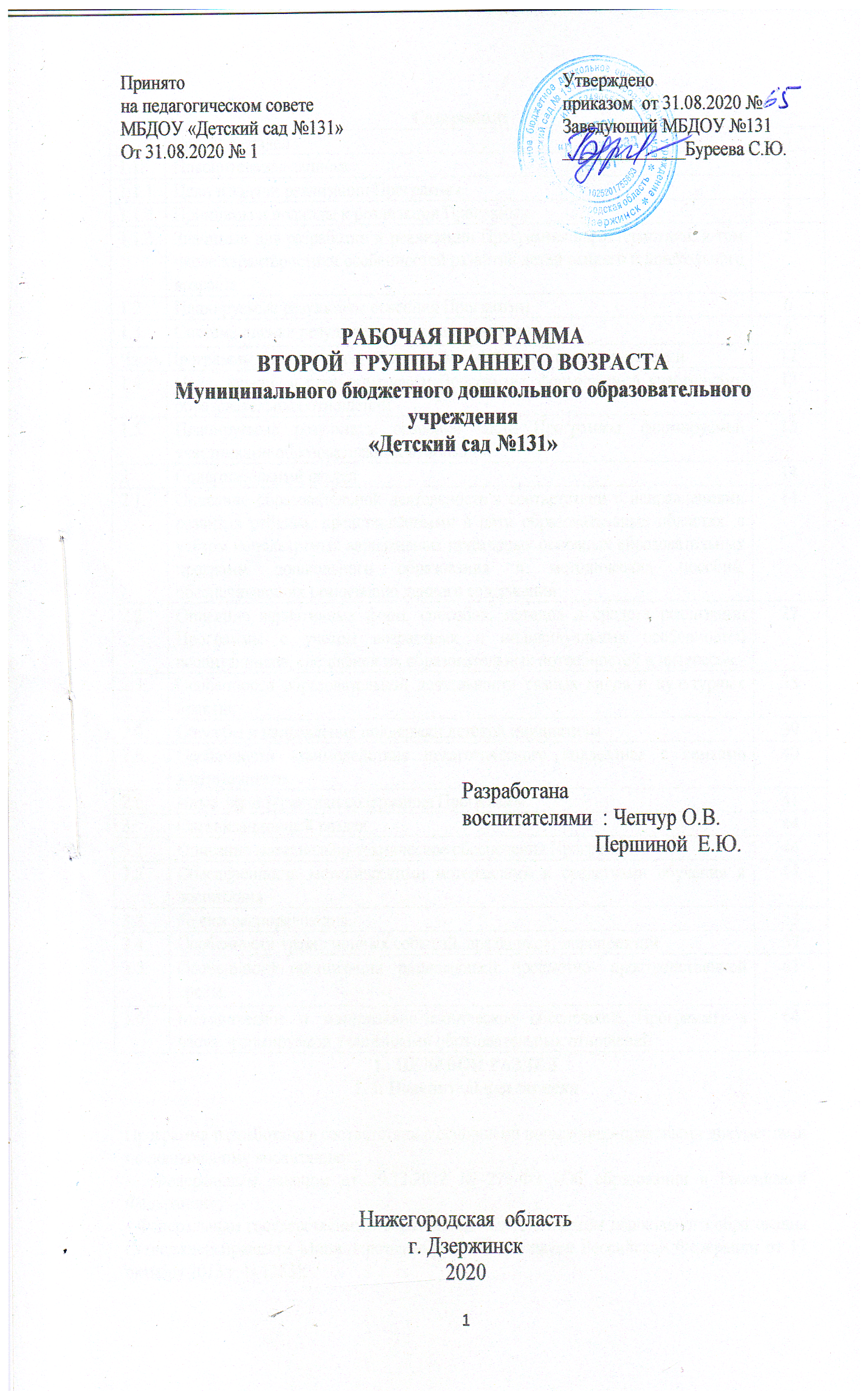 Содержание1.  ЦЕЛЕВОЙ РАЗДЕЛ1. 1. Пояснительная запискаПрограмма разработана в соответствии с основными нормативно-правовыми документами по дошкольному воспитанию:-  Федеральным законом от 29.12.2012 № 273-ФЗ «Об образовании в Российской Федерации»;- Федеральным государственным образовательным стандартом дошкольного образования (Утвержден приказом Министерства образования и науки Российской Федерации от 17 октября 2013 г. N 1155);- «Порядком организации и осуществления образовательной деятельности по основным общеобразовательным программам – образовательным программам дошкольного образования» (приказ Министерства образования и науки РФ от 30 августа 2013 года №1014 г. Москва); - Санитарно-эпидемиологическими требованиями к устройству, содержанию и организации режима работы дошкольных образовательных организаций» (Утверждены постановлением Главного государственного санитарного врача Российской от 15 мая 2013 года №26 «Об утверждении САНПИН» 2.4.3049-13)Программа определяет объем, содержание, планируемые результаты и организацию образовательной деятельности в Муниципальном бюджетном дошкольном образовательном учреждении «Детский сад № 131» комбинированного вида. Она обеспечивает построение целостного педагогического процесса, направленного на полноценное всестороннее развитие ребенка по пяти направлениям – образовательным областям: «Физическое развитие», «Социально-коммуникативное», «Познавательное», «Речевое», «Художественно-эстетическое».Программа разработана с учётом:- Основной образовательной программы дошкольного образования «От рождения до школы»/ Под ред. Н.Е. Вераксы, Т.С. Комаровой, М.А. Васильевой.— 4 – е изд., перераб. -  М.: МОЗАИКА-СИНТЕЗ, 2017 г.Программа построена с учетом возрастных, индивидуальных психологических и физиологических особенностей детей, как программа психолого-педагогической поддержки позитивной социализации и индивидуализации, развития личности детей дошкольного возраста.  Программа служит механизмом реализации Федерального государственного образовательного стандарта дошкольного образования и раскрывает принципы организации, методы, приемы, порядок организации совместной деятельности взрослых и детей, а также самостоятельной деятельности детей в пространстве и во времени, способствующей реализации целевых ориентиров, а также подходы к интеграции образовательной деятельности дошкольника. Программа реализуется на государственном языке Российской Федерации в формах, специфических для детей дошкольного возраста. Программа предназначена для работы с детьми в возрасте 2-3 лет.Программа реализуется в течение всего времени пребывания детей в группе. Цели и задачи реализации ПрограммыДля формирования позитивной социализации и индивидуализации развития личности детей дошкольного возраст цели и задачи Программы определены в соответствии с целями и задачами основной образовательной программы дошкольного образования «От рождения до школы» / Под ред. Н.Е. Вераксы, Т.С. Комаровой, М.А. Васильевой.— 4 – е изд., перераб. -  М.: МОЗАИКА-СИНТЕЗ, 2017 г. Цели программы - создание благоприятных условий для полноценного проживания ребенком дошкольного детства, формирование основ базовой культуры личности, всестороннее развитие психических и физических качеств в соответствии с возрастными и индивидуальными особенностями, подготовка к жизни в современном обществе, формирование предпосылок к учебной деятельности, обеспечение безопасности жизнедеятельности дошкольника.Достижение поставленной цели предусматривает решение следующих задач:1. Охрана и укрепление физического и психического здоровья детей, в том числе их эмоционального благополучия;2. Обеспечение равных возможностей для полноценного развития каждого ребенка в период дошкольного детства независимо от места жительства, пола, нации, языка, социального статуса, психофизиологических и других особенностей (в том числе ограниченных возможностей здоровья)3. Обеспечение преемственности основных образовательных программ дошкольного и начального общего образования.4. Создание благоприятных условий развития детей в соответствии с их возрастными и индивидуальными особенностями и склонностями, развития способностей и творческого потенциала каждого ребенка как субъекта отношений с самим собой, другими детьми, взрослыми и миром.5. Объединение обучения и воспитания в целостный образовательный процесс на основе духовно-нравственных и социокультурных ценностей и принятых в обществе правил, и норм поведения в интересах человека, семьи, общества.6. Формирование общей культуры личности воспитанников, развития их социальных, нравственных, эстетических, интеллектуальных, физических качеств, инициативности, самостоятельности и ответственности ребенка, формирования предпосылок учебной деятельности.7. Обеспечение вариативности и разнообразия содержания образовательных программ и организационных форм уровня дошкольного образования, возможности формирования образовательных программ различной направленности с учетом образовательных потребностей и способностей воспитанников.8. Формирование социокультурной среды, соответствующей возрастным, индивидуальным, психологическим и физиологическим особенностям детей.9. Обеспечение психолого-педагогической поддержки семьи и повышения компетентности родителей (законных представителей) в вопросах развития и образования, охраны и укрепления здоровья детей.1.1.2. Принципы и подходы к реализации ПрограммыПрограмма сформулирована с основными принципами дошкольного образования:-принцип развивающего образования;-принцип научной обоснованности и практической применимости (содержание Программы соответствует основным положениям возрастной психологии и дошкольной педагогики);-принцип единства воспитательных, развивающих и обучающих целей и задач;-принцип культуросообразности;-интеграция образовательных областей в соответствии с возрастными возможностями и особенностями детей, спецификой и возможностями образовательных областей;- комплексно-тематический принцип построения образовательного процесса;- решение программных образовательных задач в совместной деятельности дошкольников не только в рамках организованной образовательной деятельности, но и при проведении режимных моментов;-  построение образовательного процесса на адекватных возрасту формах работы с детьми (основной формой работы с дошкольниками и ведущим видом их деятельности является игра);- соблюдение преемственности между возрастными дошкольными группами и между детским садом и начальной школой;- интеграция знаний, установление соотношений между информацией естественно- научного характера и сведениями о человеческой деятельности;- принцип единства воспитательных, развивающих и обучающих целей и задач процесса образования детей дошкольного возраста, в процессе реализации которых формируются такие знания, умения и навыки, которые имеют непосредственное отношение к развитию детей дошкольного возраста;- динамика преемственных связей на каждой возрастной ступени, отбор наиболее актуальных знаний и их постепенное усложнение, при этом учитывается специфика изменения социального опыта детей дошкольного возраста;В основу Программы положены методологические подходы:Личностно – ориентированный подход.  Предусматривает организацию образовательного процесса с учетом того, что развитие личности ребенка является главным критерием его эффективности. Механизм реализации- создание условий для развития личности на основе изучения ее задатков, способностей, интересов, склонностей с учетом признания уникальности личности, ее интеллектуальной и нравственной свободы, права на уважениеИндивидуальный подход составляет гибкое использование педагогом различных форми методов воспитания по отношению к каждому ребенку. Помогает осознать ребенку свою индивидуальность, научиться управлять своим поведением, эмоциями, адекватно оценивать собственные сильные и слабые стороны.Компетентностный подход, в котором основным результатом деятельности становится формирование готовности воспитанников самостоятельно действовать в ходе решения актуальных задач.Диалогический подход, предусматривающий становление личности, развитие его творческих возможностей, самосовершенствование в условиях равноправных взаимоотношений с другими людьми, построенных по принципу диалога, субъект-субъектных отношенийСредовой подход, предусматривающий использование возможностей развивающей предметно-пространственной среды образовательного учреждения в воспитании и развитии личности ребенка.Культурологический подход подчеркивает ценность уникальности путем развития каждого региона на основе поиска взаимосвязи естественных (природных) факторов и искусственных (культуры), поиска их взаимосвязи, взаимовлияния.Диалектический подход обеспечивает формирование у детей начальных форм диалектического рассмотрения и анализа окружающих явлений в их движении, изменении и развитии, в их взаимосвязях и взаимопереходах.1.1.3. Значимые для разработки и реализации Программы характеристики, в том числе характеристики особенностей развития детей раннего и дошкольного возрастаОсобенности осуществления образовательного процессаХарактеристика возрастных особенностей детей необходима для правильной организации образовательного процесса в группахОбщие сведения о группе:Общие сведения о группе.Вторая группа раннего возраста Возраст детей от 2-3 лет.Количество детей -Девочек- 4Мальчиков- 13Режим работы с 6.00 до 18.00. Основными участниками реализации программы являются: дети дошкольного возраста, родители (законные представители), педагоги.Родители воспитанников являются социальными заказчиками образовательных услуг ДОУ. Выявление и поддержка образовательных инициатив семьи определяет приоритетные направления деятельности педагогического коллектива.Реализация Программы осуществляется с учетом национально-культурных, демографических, климатических особенностей региона.При проектировании образовательной деятельности учитываются климатические особенности Нижегородской области (средней полосы России), время начала и окончания сезонных явлений (листопад, таяние снега и т.д.) и интенсивность их протекания; состав флоры и фауны, длительность светового дня; погодные условия. Это отражается в режиме дня, комплексно -  тематическом планировании образовательной деятельности. Особенности климата и экологии региона учитываются при планировании работы по укреплению здоровья детей, при отборе содержания работы по познавательному, социально -  коммуникативному, речевому и художественно- эстетическому развитию дошкольников.Характеристики особенностей развития детей раннего и дошкольного возрастаВторая группа раннего возраста (от 2 до 3 лет)- основная образовательная программа дошкольного образования «От рождения до школы» / Под ред. Н.Е. Вераксы, Т.С. Комаровой, М.А. Васильевой. — 4 – е изд., перераб. -  М.: МОЗАИКА-СИНТЕЗ, 2017 г.: стр.33-34; 1.2. Планируемые результаты освоения Программы.В соответствии с ФГОС ДО специфика дошкольного детства и системные особенности дошкольного образования делают неправомерными требования от ребенка дошкольного возраста конкретных образовательных достижений. Поэтому результаты освоения Программы представлены в виде целевых ориентиров дошкольного образования и представляют собой возрастные характеристики возможных достижений ребенка к концу дошкольного образования.Реализация образовательных целей и задач Программы направлена на достижение целевых ориентиров дошкольного образования, которые описаны как основные характеристики развития ребенка. Планируемые результаты тесно связаны с характеристикой особенностей развития детей, а также конкретизируют требования стандарта к целевым ориентирам с учетом возрастных возможностей и индивидуальных различий детей.К трем годам:интересуется окружающими предметами, активно действует с ними, исследует их свойства, экспериментирует. Использует специфические, культурно фиксированные предметные действия, знает назначение бытовых предметов (ложки, расчески, карандаша и пр.) и умеет пользоваться ими. Проявляет настойчивость в достижении результата своих действий; стремится к общению и воспринимает смыслы в различных ситуациях общения со взрослыми, активно подражает им в движениях и действиях, умеет действовать согласованно;владеет активной и пассивной речью: понимает речь взрослых, может обращаться с вопросами и просьбами, знает названия окружающих предметов и игрушек;проявляет интерес к сверстникам; наблюдает за их действиями и подражает им.Взаимодействие с ровесниками окрашено яркими эмоциями;в короткой игре воспроизводит действия взрослого, впервые осуществляя игровые замещения;проявляет самостоятельность в бытовых и игровых действиях. Владеет простейшими навыками самообслуживания;любит слушать стихи, песни, короткие сказки, рассматривать картинки, двигаться под музыку. Проявляет живой эмоциональный отклик на эстетические впечатления. Охотно включается в продуктивные виды деятельности (изобразительную деятельность, конструирование и др.); с удовольствием двигается – ходит, бегает в разных направлениях, стремится осваивать различные виды движения (подпрыгивание, лазанье, перешагивание и пр.).Степень реального развития этих характеристик и способности ребенка их проявлять к моменту перехода на следующий уровень образования могут существенно варьировать у разных детей в силу различий в условиях жизни и индивидуальных особенностей развития конкретного ребенка1.3. Система оценки результатов освоения программыИнструментарием  для педагогической диагностики детей 2-7 лет являются карты индивидуального развития ребенка (далее - Карта), форма которой определена локальным актом «Положение об индивидуальном учете результатов освоения воспитанниками Основной образовательной программы дошкольного образования Муниципального бюджетного дошкольного образовательного учреждения «Детский сад № 131». Карта позволяет фиксировать индивидуальную динамику,  и перспективы развития каждого ребенка по всем направлениям развития (по всем образовательным областям): социально - коммуникативному, познавательному, речевому, художественно-эстетическому, физическому. При оценивании педагог использует сложившийся определенный образ ребенка, те сведения, которые накопились за определенное время наблюдений.  Задача педагогов выявить сформированность, частичную сформированность или отсутствие того или иного качества, умения, навыка.  На основе полученной оценки можно судить не только о соответствии развития характеристик конкретного ребенка возрастным возможностям, т.е. о зоне актуального развития, но и зоне его ближайшего развития.В процессе педагогического мониторинга оцениваются личностные качества ребенка, а также навыки социализации, включающие способность к сотрудничеству. Оценка  результатов  освоения  Программы  проводится  педагогами  (воспитателями, специалистами)  2  раза  в  год:  3,4 неделя октября,3,4 неделя апреля. В  случае, если ребенок  поступает  в группу  и педагогический мониторинг на него не проводился,  педагогами по  истечении  2-х  месяцев  проводится  педагогическая  диагностика  по  «Карте  индивидуального развития ребенка» (по показателям предыдущего возраста).Часть Программы, формируемая участниками образовательных отношений1.4. Цели и задачи части Программы, формируемой участниками образовательных отношенийЗанятия по конструированию и художественному труду развивают творческие способности детей, сноровку, воспитывают трудолюбие, усидчивость, терпение. Накапливая конструкторский и художественный опыт, ребенок получает возможность воплощать свои представления, фантазии в постройках, поделках. Детям дается возможность постигать свойства различных материалов, активно действуя с ними. Методы сотрудничества, сотворчества являются основными. Детей нацеливают не на постепенное овладение способами изготовления однотипных построек и поделок, а на изготовление множества различных конструкций и изделий с помощью основного усвоенного ими способа действия.Главное в программе – развитие личности ребенка, его индивидуальности, творческого потенциала, основанного на принципах сотрудничества, сотворчества с взрослыми, без запретов и категоричных отрицаний со стороны воспитателя. Она нацеливает на естественное и непринужденное приобщение детей к миру прекрасного, на развитие активного интереса к народному прикладному творчеству, архитектуре, миру предметов и вещей, созданных людьми, на воспитание уважения к творцам.Художественно-эстетическое  воспитание воспитанников строится на основе содержания парциальной программы: Л.В. Куцаковой «Конструирование и художественный труд в детском саду»: Программа и конспекты – М.: ТЦ «Сфера», 2019. Программа разработана на основе теоретических и экспериментальных исследований Н.Н. Поддъякова, Л.А. Парамоновой, Л.А. Венгера, О.М. Дьяченко и др. Художественно-эстетическое воспитание детей и реализуется в группах раннего возраста, в процессе совместной деятельности взрослого и детей,Цель: развитие конструкторских и художественных способностей детей.Достижение поставленной цели связывается с решением следующих задач:Сформировать у дошкольников познавательную и исследовательскую активность, стремление к умственной деятельности.Приобщить детей к миру технического и художественного изобретательства.Развить  эстетический вкус, конструкторские навыки и умения.Для реализации рабочей программы используется Парциальная программа: Л.В. Куцакова Конструирование и художественный труд в детском саду:1.5. Планируемые результаты освоения части Программы, формируемой участниками образовательных отношенийЦелевые ориентиры программы «Конструирование и художественный труд  в группе базируется на положениях ФГОС ДО (см. пункт 4.6.): «…Ребенок овладевает основными культурными способами деятельности, проявляет инициативу и самостоятельность в разных видах деятельности – игре,…конструировании; ребенок обладает развитым воображением, которое реализуется в разных видах деятельности».Результативность и целесообразность работы по программе выявляется с помощью мониторинга, осуществляемого в начале и конце каждого года обучения, который направлен на выявление у детей.Мониторинг осуществляют воспитатели используя определенные формы: наблюдение, наблюдение, тесты, беседу, дидактическую игру, естественный эксперимент Данные мониторинга вносятся в таблицу.	Планируемые результаты2. СОДЕРЖАТЕЛЬНЫЙ РАЗДЕЛ2.1. Описание образовательной деятельности в соответствии с направлениями
развития ребенка, представленными в пяти образовательных областях, с учётом
используемых вариативных примерных основных образовательных программ
дошкольного образования и методических пособий, обеспечивающих реализацию
данного содержания.Содержание Программы способствует развитию личности, мотивации и способностей детей в различных видах деятельности в соответствии с направлениями развития ребенка, соответствует основным положениям возрастной психологии и дошкольной педагогики и обеспечивает единство воспитательных, развивающих и обучающих целей и задач. Задачи психолого - педагогической работы по формированию физических, интеллектуальных и личностных качеств детей решаются интегрированно в ходе освоения всех образовательных областей наряду с задачами, отражающими специфику каждой образовательной области, с обязательным психологическим сопровождением. Целостность педагогического процесса  обеспечивается реализацией основной образовательной программы дошкольного образования «От рождения до школы» (под ред. Н.Е. Вераксы, Т.С. Комаровой, М.А. Васильевой, - Под ред. Н.Е. Вераксы, Т.С. Комаровой, М.А. Васильевой.— 4 – е изд., перераб. -  М.: МОЗАИКА-СИНТЕЗ, 2017 г.).  Воспитание и обучение осуществляется на русском языке - государственном языке России.  Содержание психолого-педагогической работы в образовательных областях изложено по тематическим блокам. Содержание образовательной области «Социально - коммуникативное развитие»Направлено на:- Усвоение норм и ценностей, принятых в обществе, включая моральные и нравственные ценности; развитие общения и взаимодействия ребенка со взрослыми и сверстниками;  -Становление самостоятельности, целенаправленности и саморегуляции собственных действий;  -Развитие социального и эмоционального интеллекта, эмоциональной отзывчивости, сопереживания, формирование готовности к совместной деятельности со сверстниками, формирование уважительного отношения и чувства принадлежности к своей семье и к сообществу детей и взрослых в Организации; - Формирование позитивных установок к различным видам труда и творчества;  - Формирование основ безопасного поведения в быту, социуме, природе. Основные цели и задачи: Основная образовательная программа дошкольного образования «От рождения до школы» / Под.ред. Н.Е Вераксы, Т.С. Комаровой, М.А. Васильевой— 4-е изд., перераб, - М.: МОЗАИКА-СИНТЕЗ,2017, с.66-67Образовательная область «Социально - коммуникативное развитие»Содержание образовательной области "Познавательное развитие»Содержание образовательной области «Познавательное развитие» направлено на:развитие интересов детей, любознательности и познавательной мотивации; формирование познавательных действий, становление сознания; развитие воображения и творческой активности; формирование первичных представлений о себе, других людях, объектах окружающего мира, о свойствах и отношениях объектов окружающего мира (форме, цвете, размере, материале, звучании, ритме, темпе, количестве, числе, части и целом, пространстве и времени, движении и покое, причинах и следствиях и др.), о малой родине и Отечестве, представлений о социокультурных ценностях нашего народа, об отечественных традициях и праздниках, о планете Земля какобщемдоме людей, об особенностях ее природы, многообразии стран и народов мираОсновные цели и задачи: Основная образовательная программа дошкольного образования «От рождения до школы» / Под.ред. Н.Е Вераксы, Т.С. Комаровой, М.А. Васильевой- 4-е изд., перераб, - М.: МОЗАИКА-СИНТЕЗ,2017, с.85-124Образовательная область «Познавательное развитие»Содержание образовательной области «Речевое развитие»Содержание образовательной области «Речевое развитие» направлено на: обогащение активного словаря; развитие связной, грамматически правильной диалогической и монологической речи; развитие речевого творчества; развитие звуковой и интонационной культуры речи, фонематического слуха; знакомство с книжной культурой, детской литературой, понимание на слух текстов различных жанров детской литературы; формирование звуковой аналитико-синтетической активности как предпосылки обучения грамоте.Основные цели и задачи: Основная образовательная программа дошкольного образования «От рождения до школы» / Под.ред. Н.Е Вераксы, Т.С. Комаровой, М.А. Васильевой— 4-е изд., перераб, - М.: МОЗАИКА-СИНТЕЗ,2017, с.114-124Образовательная область «Речевое развитие»Содержание образовательной области «Художественно- эстетическое развитие»Содержание образовательной области «Художественно- эстетическое развитие» направлено на:развитие предпосылок ценностно-смыслового восприятия и понимания произведений искусства (словесного, музыкального, изобразительного), мира природы; становление эстетического отношения к окружающему миру; формирование элементарных представлений о видах искусства; восприятие музыки, художественной литературы, фольклора; стимулирование сопереживания персонажам художественных произведений; реализацию самостоятельной творческой деятельности детей (изобразительной, конструктивно-модельной, музыкальной и др.).Основные цели и задачи: Основная образовательная программа дошкольного образования «От рождения до школы»/ Под.ред. Н.Е Вераксы, Т.С. Комаровой, М.А. Васильевой— 4-е изд., перераб, - М.: МОЗАИКА-СИНТЕЗ,2017, с.125-154Образовательная область «Художественно – эстетическое развитие»Содержание образовательной деятельности:Содержание образовательной области «Физическое развитие»Содержание образовательной области «Физическое развитие» направлено на:приобретение опыта в следующих видах деятельности детей: двигательной, в том числе связанной с выполнением упражнений, направленных на развитие таких физических качеств, как координация и гибкость; способствующих правильному формированию опорно-двигательной системы организма, развитию равновесия, координации движения, крупной и мелкой моторики обеих рук, а также с правильным, не наносящем ущерба организму, выполнением основных движений (ходьба, бег, мягкие прыжки, повороты в обе стороны), формирование начальных представлений о некоторых видах спорта, овладение подвижными играми с правилами; становление целенаправленности и саморегуляции в двигательной сфере; становление ценностей здорового образа жизни, овладение его элементарными нормами и правилами (в питании, двигательном режиме, закаливании, при формировании полезных привычек и др.).Основные цели и задачи: Основная образовательная программа дошкольного образования «От рождения до школы» / Под.ред. Н.Е Вераксы, Т.С. Комаровой, М.А. Васильевой— 4-е изд., перераб, - М.: МОЗАИКА-СИНТЕЗ,2017, с. 60 - 163Образовательная область «Физическое развитие»2.2. Описание вариативных форм, способов, методов и средств реализации Программы с учетом возрастных и индивидуальных особенностей воспитанников, специфики их образовательных потребностей и интересов.Важнейшим условием реализации Программы является создание развивающей и эмоционально комфортной для ребенка образовательной среды.Образовательная область «Социально-коммуникативное развитие»Образовательная область «Познавательное развитие»Образовательная область «Речевое развитие»Образовательная область «Художественно – эстетическое развитие»Образовательная область «Физическое развитие»2.3.Особенности образовательной деятельности разных видов и культурных практик.Формирование доброжелательных, внимательных отношенийВоспитание у детей доброжелательного и внимательного отношения к людям возможно только в том случае, если педагог сам относится к детям доброжелательно и внимательно, помогает конструктивно разрешать возникающие конфликты.Для формирования у детей доброжелательного отношения к людям педагогу следует:устанавливать понятные для детей правила взаимодействия;создавать ситуации обсуждения правил, прояснения детьми их смысла;поддерживать инициативу детей старшего дошкольного возраста по созданию новых норм и правил (когда дети совместно предлагают правила для разрешения возникающих проблемных ситуаций).Создание условий для развития самостоятельностиРазвитие самостоятельности включает две стороны: адаптивную (умение понимать существующие социальные нормы и действовать в соответствии с ними) и активную (готовность принимать самостоятельные решения).В ходе реализации Программы дошкольники получают позитивный социальный опыт создания и воплощения собственных замыслов. Педагоги создают атмосферу в группе, где каждый ребенок должен чувствовать, что его попытки пробовать новое, в том числе и при планировании собственной жизни в течение дня, будут поддержаны взрослыми.Образовательная траектория группы по развитию самостоятельности детей выстраивается при условии, если педагог предоставляет детям:возможность для экспериментирования с различными объектами;возможность изменять и преобразовывать игровое пространство по собственному замыслу;при участии взрослого обсуждать важные события со сверстниками;совершать выбор и обосновывать его;предъявлять и обосновывать свою инициативу (замыслы, предложения и пр.);планировать собственные действия индивидуально и в малой группе, команде;оценивать результаты своих действий индивидуально и в малой группе, команде.Для организации развития самостоятельности детей развивающая предметно- пространственная среда меняется в соответствии с интересами и проектами детей не реже, чем один раз в несколько недель. В группах дошкольного возраста развивающая предметно- пространственная среда разделена по уголкам, в которых дети находят себе занятия по собственному выбору и интересам. Игровые уголки предполагают наличие материала для организации индивидуальной и подгрупповой деятельности детей в количестве 3-6 человек.Самостоятельность ребенка проявляется в определении содержания его деятельности в игровом уголке, подборе материала для организации этой деятельности, нахождении места для ее проведения и т.д.Создание условий для развития свободной игровой деятельностиИгра — одно из наиболее ценных новообразований дошкольного возраста. Играя, ребеноксвободно и с удовольствием осваивает мир во всей его полноте — со стороны смыслов и норм, учась понимать правила и творчески преобразовывать их. Развитие свободной игровой деятельности требует поддержки со стороны взрослого. При этом роль педагога в игре зависит от возраста детей, уровня развития игровой деятельности, характера ситуации и пр. Педагог может выступать в игре и в роли активного участника, и в роли внимательного наблюдателя.С целью развития игровой деятельности педагоги должны уметь:создавать в течение дня условия для свободной игры детей;определять игровые ситуации, в которых детям нужна косвенная помощь;наблюдать за играющими детьми и понимать, какие именно события дня отражаются в игре;отличать детей с развитой игровой деятельностью от тех, у кого игра развита слабо;косвенно руководить игрой, если игра носит стереотипный характер (например, предлагать новые идеи или способы реализации детских идей).Кроме того, педагоги должны знать детскую субкультуру: наиболее типичные роли и игры детей, понимать их значимость.Воспитатели должны устанавливать взаимосвязь между игрой и другими видами деятельности.Спонтанная игра является не столько средством для организации обучения, сколько самоценной деятельностью детей. Игровая развивающая предметно-пространственная среда должна стимулировать детскую активность и постоянно обновляться в соответствии с текущими интересами и инициативой детей. Игровое оборудование должно быть разнообразным и легко трансформируемым. Дети должны иметь возможность участвовать в создании и обновлении игровой среды. Возможность внести свой вклад в ее усовершенствование должны иметь и родители.Создание условий для развития познавательной деятельностиОбучение наиболее эффективно тогда, когда ребенок занят значимым и интересным исследованием окружающего мира, в ходе которого он самостоятельно и при помощи взрослого совершает открытия. Педагог должен создавать ситуации, в которых может проявляться детская познавательная активность, а не просто воспроизведение информации. Ситуации, которые могут стимулировать познавательное развитие (то есть требующие от детей развития восприятия, мышления, воображения, памяти), возникают в повседневной жизни ребенка постоянно: на прогулках, во время еды, укладывания спать, одевания, подготовки к празднику и т. д.Стимулировать детскую познавательную активность педагог может:регулярно предлагая детям вопросы, требующие не только воспроизведения информации, но и мышления;регулярно предлагая детям открытые, творческие вопросы, в том числе — проблемно-противоречивые ситуации, на которые могут быть даны разные ответы;обеспечивая в ходе обсуждения атмосферу поддержки и принятия;позволяя детям определиться с решением в ходе обсуждения той или иной ситуации;организуя обсуждения, в которых дети могут высказывать разные точки зрения по одному и тому же вопросу, помогая увидеть несовпадение точек зрения;строя обсуждение с учетом высказываний детей, которые могут изменить ход дискуссии;помогая детям обнаружить ошибки в своих рассуждениях;помогая организовать дискуссию;предлагая дополнительные средства (двигательные, образные, в т. ч. наглядные модели и символы), в тех случаях, когда детям трудно решить задачу.Особенности организации развивающей предметно-пространственной среды для развития познавательной деятельности.Развивающая предметно - пространственная среда должна быть насыщенной, предоставлять ребенку возможность для активного исследования и решения задач, содержать современные материалы (конструкторы, материалы для формирования сенсорики, наборы для экспериментирования и пр.). Игровая предметно - пространственная среда предполагает гендерный подход, видовую классификацию игрового материала, пространственное распределение материала в соответствии с назначением игрового материала.Создание условий для самовыражения средствами искусстваВ дошкольном возрасте дети должны получить опыт осмысления происходящих событий и выражения своего отношения к ним при помощи культурных средств — линий, цвета, формы, звука, движения, сюжета и пр.Для того чтобы дети научились выражать себя средствами искусства, педагог должен:планировать время в течение дня, когда дети могут создавать свои произведения;создавать атмосферу принятия и поддержки во время занятий творческими видами деятельности;оказывать помощь и поддержку в овладении необходимыми для занятий техническиминавыками;предлагать такие задания, чтобы детские произведения не были стереотипными, отражали их замысел;поддерживать детскую инициативу в воплощении замысла и выборе необходимых для этого средств;организовывать события, мероприятия, выставки проектов, на которых дошкольники могут представить свои произведения для детей разных групп и родителей.Особенности организации развивающей предметно-пространственной среды для самовыражения средствами искусства. Образовательная предметно-пространственная среда должна обеспечивать наличие необходимых материалов, возможность заниматься разными видами деятельности:  живописью,  рисунком,  игрой  на  музыкальных  инструментах,  пением, конструированием, актерским мастерством, танцем, различными видами народных ремесел, поделками по дереву, из глины и пр. В центрахтворчества детей имеет место быть материалам традиционного и нетрадиционного вида (разнообразные виды изобразительных материалов для рисования и лепки). В группах имеются центры музыки, где дети имеют возможность познакомиться со звучанием некоторых музыкальных инструментов, музыкальных игрушек, организовать совместные виды творчества.Создание условий для физического развитияФизическое развитие очень важно для здоровья детей, потому что позволяет реализовать их врожденное стремление к движению. Становление детской идентичности, образа Я тесно связано с физическим развитием ребенка, с его ловкостью, подвижностью, активностью.Для того чтобы стимулировать физическое развитие детей, важно:ежедневно предоставлять детям возможность активно двигаться;обучать детей правилам безопасности;создавать доброжелательную атмосферу эмоционального принятия, способствующую проявлениям активности всех детей (в том числе и менее активных) в двигательной сфере;использовать различные методы обучения, помогающие детям с разным уровнем физического развития с удовольствием бегать, лазать, прыгать.Особенности организации развивающей предметно-пространственной среды для физического развития. Развивающая предметно- пространственная среда должна стимулировать физическую активность детей, присущее им желание двигаться, познавать, побуждать к подвижным играм. В ходе подвижных игр, в том числе спонтанных, дети должны иметь возможность использовать игровое и спортивное оборудование. Игровая площадка должна предоставлять условия для развития крупной моторики.Игровое пространство (как на площадке, так и в помещениях) должно быть трансформируемым (меняться в зависимости от игры и предоставлять достаточно места для двигательной активности).Оборудование и материал по организации физической деятельности детей сосредоточен в спортивном зале и уголках физического развития в группах. Размещение материала в уголках физического развития предполагает использование его детьми в самостоятельной деятельности, на прогулке и в совместной деятельности с педагогом в режимные моменты.Способы и направления поддержки детской инициативыДетская инициатива проявляется в свободной самостоятельной деятельности детей по выбору и интересам.Задачи воспитателя для развития детской инициативы и самостоятельности:1. Развивать активный интерес детей к окружающему миру, стремление к получению новых знаний и умений;2. Создавать разнообразные условия и ситуации, побуждающие детей к активному применению знаний, умений, способов деятельности в личном опыте;3. Постоянно расширять область задач, которые дети решают самостоятельно; постепенновыдвигать перед детьми более сложные задачи, требующие сообразительности, творчества, поиска новых подходов, поощрять детскую инициативу;4. Тренировать волю детей, поддерживать желание преодолевать трудности, доводить начатое дело до конца;5. Ориентировать дошкольников на получение хорошего результата;6. Своевременно обратить особое внимание на детей, постоянно проявляющих небрежность, торопливость, равнодушие к результату, склонных не завершать работу;7. Дозировать помощь детям. Если ситуация подобна той, в которой ребенок действовал раньше, но его сдерживает новизна обстановки, достаточно просто намекнуть, посоветовать вспомнить, как он действовал в аналогичном случае;8. Поддерживать у детей чувство гордости и радости от успешных самостоятельных действий, подчеркивать рост возможностей и достижений каждого ребенка, побуждать к проявлению инициативы и творчества.Поддержка детской инициативы (по О.А. Скоролуповой)Ранний возраст (1-3 года)Приоритетной сферой проявления детской инициативы является самостоятельная исследовательская деятельность с предметами, материалами, веществами; обогащение собственного сенсорного опыта восприятия окружающего мира.Для поддержки детской инициативы необходимо:1. Предоставлять детям самостоятельность во всем, что не представляет опасности для их жизни и здоровья, помогая им реализовывать собственные замыслы;2. Отмечать и приветствовать даже минимальные успехи детей;3. Не критиковать результаты деятельности ребенка и его самого как личность;4. Формировать у детей привычку самостоятельно находить для себя интересные занятия;приучать свободно пользоваться игрушками и пособиями; знакомить детей с группой, другими помещениями и сотрудниками детского сада, территорией прогулочных участков с целью повышения самостоятельности;5. Побуждать детей к разнообразным действиям с предметами, направленным на ознакомление с их качествами и свойствами (вкладывание и вынимание, разбирание на части, открывание и закрывание, подбор по форме и размеру);6. Поддерживать интерес ребенка к тому, что он рассматривает и наблюдает в разные режимные моменты;7. Устанавливать простые и понятные детям нормы жизни группы, четко исполнять их и следить за их выполнением всеми;8. Взрослым эмоционально положительно настраиваться на день работы; переживать его как дар; радоваться совместности проживания этого дня с детьми. Избегать ситуации спешки, поторапливания детей;9. Для поддержки инициативы в продуктивной творческой деятельности по указанию ребенка создавать для него изображения или лепку, другие изделия;10. Содержать в открытом доступе изобразительные материалы;11. Поощрять занятия изобразительной деятельностью, выражать одобрение любому результату труда ребенка.2.5.  Особенности взаимодействия педагогического коллектива с семьями воспитанниковСовместная деятельность педагогов, родителей, детей.Совместная деятельность педагогов, родителей и детей, определяющей целью разнообразной совместной деятельности в триаде «педагоги-родители-дети» является удовлетворение не только базисных стремлений и потребностей ребенка, но и стремлений и потребностей родителей и педагогов.Совместная деятельность воспитывающих взрослых организуется в разнообразныхтрадиционных и инновационных формах, в которых заложены возможности коррекции поведения родителей и педагогов, предпочитающих авторитарный стиль общения с ребенком; воспитания у них бережного отношения к детскому творчеству.2.6. Иные характеристики содержания ПрограммыАдаптационный периодРаннее детство – период интенсивного развития. Опыт, приобретенный ребенком в это время ребенка, во многом определяет его будущую взрослую жизнь. Конечно, родители, лучше, чем  кто-либо,  знают  и  любят  своего  ребенка.  Но,  приходит  время,  когда  ему  недостаточно общения  только  с  близкими  людьми,  ребенок  идет  в  детский  сад.  Чтобы  малышу  было комфортно,  уютно  в  дошкольном  учреждении,  необходим  комплексный  подход  к  решению проблемы адаптации. Немаловажную роль при этом, играет педагог- психолог. Адаптация  –  это  процесс,  результаты  которого  могут  быть  как  позитивными,  так  и негативными.  Психологи  и  педагоги  установили,  что  для  успешной  адаптации  необходимы: внутренний  комфорт  (эмоциональная  удовлетворенность)  и  внешняя  адекватность  поведения (способность легко и точно выполнять требования среды). Направления  работы,  обеспечивающие  успешную  адаптацию  ребенка  к группе  и организация работы педагога  в этот период строится в нескольких направлениях. Работа с родителями. Первый  этап  -  предварительный.  Работа  начинается,  как  только  ребенка  привели  в  детский сад. Педагог знакомится с родителями воспитанников и самими малышами. Собирает первичную  информацию  о  ребенке,  семье,  условиях  воспитания.  С  родителями  проводится анкетирование,  в  ходе  которого  они  анализируют  «Готов  ли  ребенок  к  посещению  детского сада?».Взрослые,  отдавая  ребенка  в  детский  сад,  испытывают  тревогу  за  своего  малыша. Задача  педагога  –  успокоить  их,  подчеркнуть  важность  организации подготовительного  периода.  Он  проводит  ознакомительную  экскурсию  по  детскому  саду, показывает группу, спальню, игрушки. Второй этап  -  ознакомительный.  На первый план выступает взаимодействие с родителями на основе  диалога.  Педагог-психолог  встречается  с  ними  на  индивидуальных  консультациях (сентябрь-октябрь).  В  ходе  беседы  собираются  данные  анамнеза,  родители  делятся впечатлениями  о  первых  днях  посещения  детского  сада.  В  это  же  время,  заполняется адаптационный лист, в котором педагог-психолог отмечает, как проходит период адаптации, и повлияло ли посещение детского сада на поведение ребенка. Педагог-психолог консультирует родителей по вопросам формирования  у детей навыков самообслуживания,  по  созданию  условий,  в  которых  самостоятельность  и  автономность малышей  в  детском  саду  будет  развиваться.  Для  родителей  готовится  информация  в родительский  уголок  и  информационные  стенды:  «Приглашение  в  детский  сад»,  «Я  хожу  в сад», "С детьми работают…", "Детские капризы", "Детская самостоятельность" и т.д. Третий  этап  -  практический,  родителей  необходимо  включать  в  деятельность образовательного  учреждения.  Они  должны  быть  не  сторонними  наблюдателями,  а участниками  педагогического  процесса.  После  месяца  посещения  детьми  детского  сада (середина  октября),  педагог организует  для  родителей  тренинг  знакомства.  На тренинге  родители  прорабатывают  переживания,  которые  они  испытывают,  отводя  ребенка  в детский сад, оценивают свое настроение, обсуждают «больные» вопросы, делятся мнениями, а кто-то  и  знаниями.  Родительский  коллектив  группы  сплачивается,  а  это  в  свою  очередь помогает родителям быть уверенными, менее тревожными. Педагог-психолог,  воспитатели  и  другие  участники  педагогического  процесса  проводят консультации, собрания, совместные с детьми игры. \Характеристика физкультурно-оздоровительной деятельности с воспитанникамиПрограмма предусматривает создание в группе  благоприятных условий необходимых для полноценного  физического  развития  и  укрепления  здоровья  обучающихся:  режим  дня, ежедневное  пребывание  на  свежем  воздухе,  проведение  утренней  гимнастики,  закаливающих мероприятий,  дыхательной  гимнастики  после  сна,  подвижные  игры  и  физкультминутки, физкультурные  развлечения,  занятия  в  музыкальном зале  и  на  открытом воздухе. Физкультурно-оздоровительная работа в группе представлена режимом двигательной и системой закаливания.Режим двигательной активностиСистема оздоравливающих и закаливающих мероприятий.В холодный  период года.В теплый период года.3. Организационный раздел3.1.  Материально-техническое обеспечение.Материально-техническое обеспечение Программы:соответствует санитарно-эпидемиологическим правилам и нормативам (СанПиН 2.4.1.3049- 13) Санитарно-эпидемиологические требования к устройству, содержанию и организации режима работы дошкольных образовательных организаций", утверждены постановлением Главного государственного санитарного врача Российской Федерации от 15 мая 2013 г. N 26 (зарегистрировано Министерством юстиции Российской Федерации 29 мая 2013 г., регистрационный N 28564);соответствует правилам пожарной безопасности;средства обучения и воспитания соответствуют возрасту и индивидуальным особенностям развития детейоснащенность помещений развивающей предметно-пространственной средой соответствует требованиям ФГОС ДО3.2. Требования к оборудованию и оснащениюСредства обучения и воспитанияОбразовательная область «Социально коммуникативное развитие»Образовательная область «Физическое  развитие»Образовательная область «Познавательное развитие» Образовательная область «Художественно-эстетическое развитие»3.3. Режим \ распорядок дня.Организация режима пребывания воспитанников в Учреждении соответствует возрастнымособенностям детей дошкольного возраста и регламентируется действующим СанПиН. Режим дня регламентируется «Правилами внутреннего распорядка обучающихся муниципального бюджетного дошкольного образовательного Учреждения «Детский сад № 131» комбинированного вида.Режим дня – это локальный акт, который разрабатывается на теплый и холодный период года, утверждается приказом заведующего на начало учебного года, на начало каникул и определяет временные рамки всех режимных моментов.В период каникул в теплый период года режим дня меняется: вся жизнь детей организуется преимущественно на воздухе (кроме сна и питания), где проводятся разные виды деятельности, закаливающие процедуры.Основные принципы построения режима дня:1. Режим дня выполняется на протяжении всего периода воспитания детей в дошкольномучреждении, сохраняя последовательность, постоянство и постепенность.2. Соответствие правильности построения режима дня возрастным психофизиологическимособенностям дошкольника. Поэтому в ДОУ для каждой возрастной группы определен свой режим дня.3. Режим дня является примерным, его можно корректировать с учетом особенностей работы дошкольного учреждения, контингента детей, климата региона, времени года, длительности светового дня.Режим пребывания воспитанниковОрганизация режима пребывания детей в МБДОУ (холодный период года)Организация режима пребывания детей(теплый период года)Учебный планУчебный план работы (ОД) с воспитанниками от 2 до 3 летОрганизационная-образовательная деятельность.Взаимодействие взрослого с детьми в различных видах деятельностиВзаимодействие взрослого с детьми в различных видах деятельностиКалендарный учебный график3.4.Особенности традиционных событий, праздников, мероприятийВ основе реализации Программы лежит комплексно-тематическое планирование воспитательно-образовательной работы .Цель: построение воспитательно-образовательного процесса, направленного на обеспечение единства воспитательных, развивающих и обучающих целей и задач, с учетом интеграции на необходимом и достаточном материале, максимально приближаясь к разумному «минимуму» с учетом контингента воспитанников, их индивидуальных и возрастных особенностей, социального заказа родителей.Организационной основой реализации комплексно-тематического принципа построения программы являются примерные темы (праздники, события, проекты), которые ориентированы на все направления развития ребенка дошкольного возраста и посвященыразличным сторонам человеческого бытия, а также вызывают личностный интерес детей к:явлениям нравственной жизни ребенка;окружающей природе;миру искусства и литературы;традиционным для семьи, общества и государства праздничным событиям;событиям, формирующим чувство гражданской принадлежности ребенка (родной город, День народного единства, День защитника Отечества и др.);сезонным явлениям;народной культуре и традициям.Построение всего образовательного процесса вокруг одного центрального блока дает большие возможности для развития детей. Темы помогают организовать информацию оптимальным способом. У дошкольников появляются многочисленные возможности для практики, экспериментирования, развития основных навыков, понятийного мышления. Введение похожих тем в различных возрастных группах обеспечивает достижение единства образовательных целей и преемственности в детском развитии на протяжении всего дошкольного возраста, органичное развитие детей в соответствии с их индивидуальными возможностями.В каждой возрастной группе выделен блок, разделенный на несколько тем. Одной теме уделяется не менее одной недели. Тема отражается в подборе материалов, находящихся в группе и уголках развития.Формы подготовки и реализации тем носят интегративный характер, то есть позволяют решать задачи психолого-педагогической работы нескольких образовательных областей.Комплексно-тематическое планирование для каждой возрастной группы, разработано на основе рекомендаций основной образовательной программы дошкольного образования «От рождения до школы», в соответствии с примерным комплексно-тематическим планированием к основной образовательной программе дошкольного образования «От рождения до школы».Культурно-досуговая деятельностьВ соответствии с требованиями ФГОС ДО, в обязательную часть Программы включен раздел «Культурно-досуговая деятельность», посвященный особенностям традиционных событий, праздников, мероприятий.  Развитие культурно-досуговой деятельности дошкольников по интересам позволяет обеспечить каждому ребенку отдых (пассивный и активный), эмоциональное благополучие, способствует формированию умения занимать себя.Тематика и содержание праздников соответствует возрастным и психологическим особенностям детей раннего возраста.Организация праздника и подготовка к нему отвечает интересам детей, учитывает их индивидуальные особенности. Праздники предусматривают активное участие всех детей. Девиз программы: «Праздник - это то, что взрослые делают для детей, а не то, что дети делают для взрослых!»Праздники предусматривают совместную деятельность музыкального руководителя и воспитателя. Активное и творческое участие взрослых в празднике - это залог истинного наслаждения, радости и удовлетворения, которое получат дети.Основа музыкального воспитания - это качественные музыкальные занятия, на которых происходит музыкальное образование, развитие и воспитание детей. Праздники в этом случае принимают различные формы проведения, которые не утомляют детей и взрослых.Праздник приобретает педагогическую целесообразность.Работа исключительно над подготовкой праздника по сценарию приводит к прекращениюкаждодневной работы по музыкальному развитию детей. Поэтому несколько сценарных праздников в течение учебного года приводят к нарушению системы работы по музыкальному воспитанию детей.Содержание культурно- досуговой деятельности:В раннем возрасте (2 - 3 года) один праздник «Новый год».«Осенний» и «Весенний» проводятся в форме досугов, развлечений и тематических занятий. Присутствие родителей на празднике в раннем возрасте недопустимо в связи с психологическими и возрастными особенностями детей этого возраста. Для ребенка этоговозраста большое количество незнакомых людей рядом приводит к стрессу. Замечено, что дети после таких мероприятий заболевают. Педагоги обязаны создавать психологически комфортное состояние детям в детском садуКомплексно – тематическое планирование2 группа раннего возраста3.5.Особенности организации развивающей предметно- пространственной среды.Под понятием среды подразумевается окружающая обстановка природного, социально- бытового и/или культурно-эстетического характера. Это условия существования человека,его жизненное пространство. Среда может приобретать специально проектируемую направленность, и в этом случае о ней говорят, как о важном факторе формирования личности — образовательной среде (Т. С. Комарова, С. Л. Новоселова, Г. Н. Пантелеев, Л. П. Печко, Н. П. Сакулина, Е. О. Смирнова, Е. И. Тихеева, Е. А. Флерина, С. Т. Шацкий и др.).Образовательная среда в группе предполагает специально созданные условия, такие, которые необходимы для полноценного проживания ребенком дошкольного детства. Под предметно-развивающей средой понимают определенное пространство, организационно оформленное и предметно насыщенное, приспособленное для удовлетворения потребностей ребенка в познании, общении, труде, физическом и духовном развитии в целом. Современное понимание развивающей предметно- пространственной среды включает в себя обеспечение активной жизнедеятельности ребенка, становления его субъектной позиции, развития творческих проявлений всеми доступными, побуждающими к самовыражению средствами.Основные требования к организации развивающей предметно-пространственной среды в контексте требований ФГОС ДО:Принципы конструирования развивающей предметно-пространственной среды (РППС) основаны на психолого-педагогической концепции современного дошкольного образования, которая сводится к созданию социальной ситуации развития ребенка.В соответствии с требованиями ФГОС ДО, развивающая предметно-пространственная среда  обеспечивает  максимальную  реализацию  образовательного  потенциала пространства Организации, Группы, а также территории, прилегающей к Организации или находящейся на небольшом удалении, приспособленной для реализации Программы (далее -участок), материалов, оборудования и инвентаря для развития детей дошкольного возраста в соответствии с особенностями каждого возрастного этапа, охраны и укрепления их здоровья, учета особенностей и коррекции недостатков их развития. (ФГОС ДО, п.3.3.1)Развивающая предметно-пространственная среда создается педагогами для развития индивидуальности каждого ребенка с учетом его возможностей, уровня активности и интересов. В соответствии с требованиями ФГОС ДО (п.3.3.4), РППС в ДОУ:содержательно-насыщенная–включает средства обучения (в том числе технические), материалы (в том числе расходные), инвентарь, игровое, спортивное и оздоровительное оборудование, которые позволяют обеспечить игровую, познавательную, исследовательскую и творческую активность всех категорий детей, экспериментирование с материалами, доступными детям;двигательную активность, в том числе развитие крупной и мелкой моторики, участие в подвижных играх и соревнованиях; эмоциональное благополучие детей во взаимодействии  с  предметно-пространственным  окружением;  возможность самовыражения детей; трансформируемая – обеспечивает возможность изменений РППС в зависимости от образовательной ситуации, в том числе меняющихся интересов и возможностей детей; полифункциональная – обеспечивает возможность разнообразного использования составляющих РППС (например, детской мебели, матов, мягких модулей, ширм, в том числе природных материалов) в разных видах детской активности;доступная – обеспечивает свободный доступ воспитанников (в том числе детей с ограниченными возможностями здоровья) к играм, игрушкам, материалам, пособиям, обеспечивающим все основные виды детской активности;безопасная–все элементы РППС соответствуют требованиям по обеспечению надежностии безопасность их использования, такими как санитарно-эпидемиологические правила и нормативы и правила пожарной безопасности.При организации РППС соблюдается принцип стабильности и динамичности окружающих ребенка предметов в сбалансированном сочетании традиционных (привычных) и инновационных (неординарных) элементов, что позволяет сделать образовательный процесс более интересным,  формы  работы  с  детьми  более вариативными, повысить результативность дошкольного образования и способствовать формированию у детей новых компетенций, отвечающих современным требованиям.Пособия, игры и игрушки, предлагаемые детям, несут информацию о современном мире истимулируют поисково-исследовательскую детскую деятельность.Для обеспечения ребенку свободного выбора предметов и оборудования РППС, Возможности действовать индивидуально или со сверстниками, при формировании РППС уделяется внимание ее информативности, предусматривающей разнообразие тематики материалов и оборудования. РППС в ДОУ обеспечивает:соответствие материально-техническим и медико- социальным условиям пребывания детей;соответствие возрастным возможностям детей;трансформируемость в зависимости от образовательной ситуации, интересов и возможностей детей;возможность использования различных игрушек, оборудования и прочих материалов в разных видах детской активности;вариативное использование различных пространств (помещений) и материалов (игрушек, оборудования и пр.) для стимулирования развития детей;наличие свободного доступа детей (в том числе с ограниченными возможностями физического здоровья и детей-инвалидов) непосредственно в организованном пространстве к игрушкам, материалам, пособиям и техническим средствам среды.соответствие всех компонентов РППС требованиям безопасности и надежности при использовании согласно действующим СанПиН.Организация РППС Оборудование помещений дошкольного учреждения должно быть безопасным, здоровьесберегающим, эстетически привлекательным и развивающим. Мебель должна соответствовать росту и возрасту детей, игрушки — обеспечивать максимальный для данного возраста развивающий эффект.Развивающая предметно-пространственная среда должна быть насыщенной, пригодной для совместной деятельности взрослого и ребёнка, и самостоятельной деятельности детей, отвечающей потребностям детского возраста.Группа раннего возраста (2-3 года)Разнообразие: наличие всевозможного и максимально вариативного игрового и дидактического материала для развития ребенка, позволяющего усваивать знания и умения одного плана, но разными способами.Доступность (расположение игрового и дидактического материала в поле зрения и досягаемости ребенка), а также доступность по показателям возрастного развития. Эмоциогенность (обеспечение индивидуальной комфортности, психологической защищенности и эмоционального благополучия): среда должна быть яркой, красочной, привлекающей внимание ребенка и вызывающей у него положительные эмоции; позволить ребенку проявить свои эмоции. Разнообразие: наличие всевозможного и максимально вариативного игрового и дидактического материала для развития ребенка, позволяющего усваивать знания и умения одного плана, но разными способами.Доступность (расположение игрового и дидактического материала в поле зрения и досягаемости ребенка), а также доступность по показателям возрастного развития.Гибкое зонирование пространства по направлениям деятельности: построение не пересекающихся друг с другом развивающих зон, некая параллельность — это связано с особенностями возраста: играем не вместе, а рядом.Взаимодополняемость, взаимозаменяемость предметов одной зоны и другой.Удовлетворение естественной детской активности (ранний возраст - возраст повышенной двигательной активности, исследовательского характера).  Для удовлетворения возрастной активности ребенка необходимо, чтобы он имел возможность преобразовывать окружающую среду, изменять ее самыми разнообразными способами.Важно помнить, что развивающая предметно-пространственная среда групп раннего возраста рассматривается как комплекс эргономических и психолого-педагогических условий, обеспечивающих организацию жизни детей и взрослых. Развивающее пространство для малышей 2-3-х лет в первую очередь должно быть безопасно. Необходимо обратить внимание на правильное расположение мебели и крупногабаритного оборудования (например, детских горок, больших игровых блоков), обеспечивающее детям и взрослым свободу передвижения по групповой комнате. Все оборудование, перегородки должны быть надежно зафиксированы, радиаторы закрыты защитными накладками. Мебель — без острых углов, изготовленная из натуральных и нетоксичных материалов. Безопасность предметно-развивающей среды обеспечивается и грамотным расположением игр и игрушек, в первую очередь они должны быть расположены на доступном для детей уровне, чтобы малыши могли легко достать любую интересующую их игрушку, а также самостоятельно убирать ее на место по завершении игры. Для удобства и рациональности использования группового помещения рекомендуется зонирование его пространства. С этой целью можно использовать перегородки, специальные ячейки, ниши.Главное, чтобы каждая зона хорошо просматривалась из разных уголков группы с целью обеспечения безопасности малышей. Положительный эффект зонирования пространства заключается в возможности ребенка сосредоточиться на интересующем его виде деятельности, не отвлекаясь на другие занятия.В помещении группы раннего возраста можно создать следующие зоны предметно- развивающей среды:физического развития; сюжетных игр; строительных игригр с транспортом;игр с природным материалом (песком, водой); творчества;музыкальных занятий;чтения и рассматривания иллюстраций; релаксации (уголок отдыха и уединения).Важно продумать разные способы размещения детей во время развивающего взаимодействия воспитанников и педагога. Это могут быть коврики, где можно удобно расположиться педагогу с подгруппой детей и поиграть, рассмотреть иллюстрации. Не лишним будет и уголок релаксации или уединения, где ребенок может отдохнуть, побыть в одиночестве, особенно после шумных и подвижных игр, чтобы избежать нервного перенапряжения. Не стоит перенасыщать пространство, наоборот, мобильные, мягкие и легкие модули позволят менять облик групповой комнаты и создавать возможности для удовлетворения двигательной, сенсомоторной потребности детей в различных видах движений. При проектировании предметно-развивающего пространства в группах раннего возраста важно помнить о необходимости его динамичности.  Выделенные зоны должны иметь возможность объединяться, взаимозаменяться и дополняться. Обстановка может модифицироваться в зависимости от изменения потребностей, интересов и возможностей детей.Часть, формируемая участниками образовательных отношений3.6. Методическое и материально-техническое обеспечениеМетодическое и материально-техническое обеспечениеВторая группа раннего возрастаЛ.В. Куцакова Конструирование и художественный труд в детском саду: Программа и конспекты занятий.3-е изд. перераб. и  дополн. –М.: ТЦ «Сфера», 2019.-240сСредства реализации программыОбразовательная область «Художественно-эстетическое развитие»Требования к оборудованию и оснащениюМетодическое и материально-техническое обеспечение:1Целевой раздел31.1.Пояснительная записка31.1.1.Цели и задачи реализации Программы31.1.2.Принципы и подходы к реализации Программы41.1.3.Значимые для разработки и реализации Программы характеристики, в том числе характеристики особенностей развития детей раннего и дошкольного возраста51.2.Планируемые результаты освоения Программы61.3.Система оценки результатов освоения программы6Часть Программы, формируемая участниками образовательных отношенийЧасть Программы, формируемая участниками образовательных отношений121.4.Цели, задачи  и принципы части Программы, формируемой участниками образовательных отношений121.5.Планируемые результаты освоения части Программы, формируемой участниками образовательных отношений132Содержательный раздел142.1.Описание образовательной деятельности в соответствии с направлениями развития ребенка, представленными в пяти образовательных областях, с учётом используемых вариативных примерных основных образовательных программ дошкольного образования и методических пособий, обеспечивающих реализацию данного содержания142.2.Описание вариативных форм, способов, методов и средств реализации Программы с учетом возрастных и индивидуальных особенностей воспитанников, специфики их образовательных потребностей и интересов272.3.Особенности образовательной деятельности разных видов и культурных практик352.4.Способы и направления поддержки детской инициативы392.5.  Особенности взаимодействия педагогического коллектива с семьями воспитанников402.6.Иные характеристики содержания Программы413.Организационный раздел443.1.Описание материально-техническое обеспечения Программы443.2.Обеспеченность методическими материалами и средствами обучения и воспитания443.3.Режим распорядок дня.533.4.Особенности традиционных событий, праздников, мероприятий573.5.Особенности организации развивающей предметно- пространственной среды.613.6.Методическое и материально-техническое обеспечение Программы в части, формируемой участниками образовательных отношений64Полное наименование:Группа «Теремок»Адрес:606015 Нижегородская обл., г. Дзержинск, пер. Западный, д. 11-АГод создания           1978гОбщая площадь          49,1 кв.м2 группа раннего возраста от 2 до 3 лет2 группа раннего возраста от 2 до 3 летОбразовательная область «Социально-коммуникативное развитие» Образовательная область «Социально-коммуникативное развитие» Нравственное воспитание, формирование личности ребенка, развитие общенияНравственное воспитание-Отрицательно относится к грубости, жадности, умеет играть не ссорясь, помогать сверстникам и вместе радоваться успехам; -Имеет представления, что хорошо и что плохо. Развитие социального и эмоционального интеллекта -Эмоционально отзывчив, проявляет заботу о товарище, умеет пожалеть и посочувствовать.Развитие общения -Проявляет чувство симпатии к сверстникам;-Доброжелательно относится к сверстникам. Формирование личности ребенка -Уверен в том, что взрослые проявляют заботу о нем, любят его; -Проявляет самостоятельность (в попытках собрать пирамидку, есть ложкой и т.д.).целенаправленность и саморегуляцию собственных действий. Усвоение общепринятых норм поведения -Умеет спокойно вести себя в помещении и на улице: не шуметь, не бегать, выполнять просьбы взрослого; -Не перебивает говорящего взрослого, умеет ждать, если взрослый занят; -Имеет элементарные навыки вежливого общения, умеет здороваться, прощаться, обращаться с просьбой спокойно, употребляя слова «спасибо», «пожалуйста»; Развитие игровой деятельности (сюжетно-ролевые игры)-Проявляет интерес к игровым действиям сверстников; -Играет рядом, не мешает другим детям; -Выполняет несколько действий с одним предметом и переносит знакомые действия с одного объекта на другой; -Выполняет с помощью взрослого несколько игровых действий, объединенных сюжетной канвой; -Самостоятельно подбирает игрушки и атрибуты для игры, использует предметы-заместители; -Проявляет начальные навыки ролевого поведения; -Связывает сюжетные действия с ролью; -Проявляет предпосылки творчества. Ребенок в семье и обществеСемья-Уважительно относится и имеет чувство принадлежности к своей семье; - Внимательно относится к родителям, близким людям, называет имена членов своей семьи; -Называет имена членов своей семьи; Детский сад-Имеет чувство принадлежности к сообществу детей и взрослых в детском саду; -Имеет представления о положительных сторонах детского сада, его общности с домом (тепло, уют и т.д.) и отличиях от домашней обстановки (больше друзей игрушек, самостоятельности); - Ориентируется в группе, на участкеФормирование позитивных установок к труду и творчествуРазвитие навыков самообслуживания.-Умеет самостоятельно пить из чашки, правильно держать ложку; - Умеет одеваться и раздеваться в определенном порядке; -При небольшой помощи взрослого снимает одежду, обувь; - Аккуратно складывает снятую одежду. Приобщение к доступной трудовой деятельности-Выполняет простейшие трудовые действия: совместно со взрослым расставляет хлебницы, салфетницы, ложки и т.д.; -Поддерживает порядок в игровой комнате, по окончании игр расставляет игровой материал по местам; - Проявляет интерес к деятельности взрослых. Называет некоторые трудовые действия взрослых.Формирование основ безопасностиБезопасное поведение в природе- Знаком с элементарными правилами безопасного поведения в природе (не подходить к незнакомым животным, не гладить их, не рвать не брать в рот растения и т.д.); Безопасность на дорогах- Имеет первичные представления о машинах, улице, дороге; -Знаком с некоторыми видами транспортных средств. Безопасность собственной жизнедеятельности-Знаком с предметным миром и правилами безопасного обращения с предметами; - Знаком с понятиями: «нельзя», «можно», «опасно»; -Знает правила безопасного поведения в играх с песком и водой.Образовательная область «Познавательное развитие» Образовательная область «Познавательное развитие» Формирование элементарных математических представленийКоличество.- Формирует группы однородных предметов. Различает количество предметов (один- много);Величина.-Различает предметы контрастных размеров, обозначает их в речи (большой дом, маленький дом);Форма.- Различает предметы по форме и называет их (кубик, кирпичик, шар и т.д.);Ориентировка в пространстве.- Ориентируется в частях собственного тела; -Двигается за воспитателем в определенном направлении Развитие познавательно- исследовательской деятельностиРазвитие познавательных действий-Знаком с обобщенными способами исследования разных объектов окружающей жизни; -Включается в совместные с взрослыми практические познавательные действия экспериментального характера. Сенсорное развитие- Умеет обследовать предметы, выделяя их цвет, величину, форму; -Включает движения рук по предмету в процессе знакомства с ним; Дидактические игры- Имеет сенсорный опыт в играх с дидактическим материалом, умеет соотносить, группировать, устанавливать тождество и различие по одному из сенсорных признаковОзнакомление с предметным окружением - Проявляет интерес к предметам ближайшего окружения: игрушки, посуда, одежда, обувь, транспорт; - Называет цвет, величину предметов, группирует их по способу использования; -Действует с предметами, устанавливает сходства и различия между предметами, имеющими одинаковое название. Ознакомление с социальным миромОбраз Я.-Имеет представления о себе, об изменении своего социального статуса в связи с началом посещения детского сада; -Называет свое имя; Первичные представления о сферах человеческой деятельности (знакомство с профессиями).- Узнает и называет некоторые трудовые действия (помощник воспитателя моет посуду, убирает комнату). Родная страна.- Знает название города, в котором они живет;Ознакомление с миром природы - Знаком с доступными явлениями природы; - Узнает в натуре, на картинках и в игрушках кошку, собаку, корову, курицу и т. д.; -Устанавливает простейшие связи между объектами и явлениями природного мира; -Знаком с животными и растениями ближайшего окружения; - Различает по внешнему виду овощи и фрукты; -Проявляет бережное отношение к животным; - Наблюдает изменения в природе в разные сезоны. Образовательная область «Речевое развитие»Образовательная область «Речевое развитие»Развивающая речевая среда-Выполняет разнообразные поручения с общением со сверстниками и взрослыми; -Самостоятельно рассматривает картинки, книги, игрушки, использует наглядный материал для общения с воспитателем и другими детьми; -Показывает на картинках состояние людей и животных; без наглядного сопровождения. Формирование словаря- Понимает речь взрослых без наглядного сопровождения. По словесному указанию находит предметы по названию, размеру, цвету; В словаре ребенка:   - существительные, обозначающие названия игрушек, предметов; -  глаголы, обозначающие трудовые действия; - прилагательные, обозначающие цвет, величину, вкус; - наречия (близко, высоко, низко и т.д.); Звуковая культура речи- Отчетливо произносит изолированные гласные, согласные звуки (кроме свистящих, шипящих и сонорных); -Воспроизводит звукоподражания, слова и несложные фразы из 2-4 слов; -Умеет пользоваться (по подражанию) высотой и силой голоса; Грамматический строй речи-Согласовывает существительные и местоимения с глаголами, употребляет глаголы в будущем и прошедшем времени, изменяет их по лицам, использует в речи предлоги; - Употребляет фразы из 2- 4 слов; Связная речь- Отвечает на вопросы; - Рассказывает об изображенном на картинке предмете или игрушке, о событии из личного опыта; - Во время инсценировок повторяет фразы; - Слушает небольшие рассказыПриобщение к художественной литературе- Слушает народные сказки и авторские произведения;-Договаривает слова, фразы при чтении знакомых стихов;-Играет в хорошо знакомую сказку; Рассматривает рисунки в книгах. Образовательная область «Художественно-эстетическое развитие»Образовательная область «Художественно-эстетическое развитие»Приобщение к искусству- Проявляет отзывчивость на музыку и пение, на доступные пониманию произведения изобразительного искусства, литературы; - Знаком с народными игрушками: дымковской, богородской, матрешкой, ванькой- встанькой и другими, соответствующими возрасту; Изобразительная деятельность  Рисование- Изображает знакомые предметы; Умеет следить за движением карандаша по бумаге; Проявляет чувство радости от штрихов и линий, которые нарисовал сам;- Различает цвета карандашей, фломастеров, правильно называет их; - Умеет рисовать разные линии, пересекает их уподобляя предметам: ленточкам, платочкам, дорожкам и т.д.; - Умеет держать карандаш и кисть свободно; Лепка - Знаком с пластилином, аккуратно пользуется им; - Умеет лепить палочки и колбаски, раскатывая комок пластилина между ладонями прямыми движениями; - Умеет раскатывать комок пластилина круговыми движениями для получения предметов круглой формы.Конструктивно - модельная деятельность -Знаком с деталями (кубик, кирпичик, призма, пластина), с вариантами расположения строительных форм на плоскости; - Сооружает элементарные постройки по образцу; - Знаком с простейшими пластмассовыми конструкторами; - Совместно со взрослым конструирует башенки, домики, машины. Музыкальная деятельность Музыкально-ритмические движения-Эмоционально откликается на музыку; -Сформированы основные движения (ходьба, бег, прыжки); -Знаком с элементами плясовых движений; -Умеет соотносить движение с музыкой; -Развиты элементарные пространственные представления  Слушание музыки-Эмоционально отзывается на музыку; -Имеет представление об окружающем мире; -Словарный запас в соответствии с возрастом Подпевание-Активно подпевает; -Проявляет эмоциональную отзывчивость на музыку различного характера; -Выполняют движения в соответствии с текстом песен Пляски, игры. Проявляет активность в играх, плясках; -Имеет чувство ритма; -Сформированы элементарные плясовые навыки; -Сформированы коммуникативные отношения; -Развита координация движений в соответствии с возрастомРазвитие игровой деятельности (театрализованные игры)-Проявляет интерес к театрализованной игре путем общения с персонажем (кукла Катя показывает концерт), расширения контактов со взрослым (бабушка приглашает на деревенский двор); -Отзывается на игры- действия со звуками (живой и неживой природы), подражает движениям животных и птиц под музыку, под звучащее слово; -Проявляет самостоятельность. Активность в игре с персонажами- игрушками;Образовательная область «Физическое развитие»Образовательная область «Физическое развитие»Формирование начальных представлений о здоровом образе жизниСтановление ценностей здорового образа жизни-Ориентируется в частях собственного тела (голова, лицо, руки, ноги, спина); -Имеет представления о значении каждого органа для нормальной жизнедеятельности человека: глаза – смотреть, уши – слышать, нос – нюхать, язык – пробовать (определять) на вкус, руки – хватать, держать, трогать; ноги – стоять, прыгать, бегать, ходить; голова – думать, запоминать; туловище – наклоняться и поворачиваться в разные стороны. Воспитание культурно-гигиенических навыков -Моет руки по мере загрязнения и перед едой, насухо вытирает лицо и руки личным полотенцем; -Приводит себя в порядок, пользуется индивидуальными предметами (носовым платком, салфеткой, полотенцем, расческой, горшком);Физическая культура Обеспечение гармоничного физического развития-Испытывает потребность в ежедневной двигательной деятельности; -Умеет ходить и бегать, не мешая друг другу, и не наталкиваясь друг на друга, с согласованными, свободными движениями рук и ног; -Умеет ползать, лазать, разнообразно действовать с мячом (брать, держать, переносить, класть, бросать, катать); -Прыгает на двух ногах на месте, с продвижением вперед, в длину с места, отталкиваясь двумя ногами; Начальные представления о некоторых видах спорта-Имеет начальные представления о некоторых видах спорта; Подвижные игры -Умеет играть в игры и выполнять упражнения, способствующие совершенствованию основных движений (ходьба, бег, прыжки, бросание, катание, лазание, ползание); -Передает простейшие действия некоторых персонажей (попрыгать как зайчики, поклевать зернышки и попить водичку и т.д.)2- 3 годаобследует строительные детали и игрушки, сравнивает их и подбирает по форме, цвету, величине, фактуре и соотносит друг с другом (для маленькой матрешки – маленькая скамейка, этот (деревянный) кубик тяжелый, этот (пластмассовый) легкий).-знает основные формы строительных деталей, различает и называет некоторые(кубик, кирпичик, пластина).-соотносит детали и их взаиморасположение, устанавливает детали по горизонтали разным способом, комбинирует их размещение, например, чередуя кирпичики, стоящие на узких коротких гранях и кубики, образует элементарные перекрытия.-сформированы пространственные понятия (вверху, внизу, вдалеке, на заборе, далеко, высокая. -умеет называть признаки предметов (кирпичик красный, пластина желтая, и контрастные размеры (длинная – короткая пластина, большой – маленький шарик).-умеет конструировать на плоскости (накладывает вырезанные фигуры на изображенные, вкладывать в прорези, выкладывать изображения по образцу воспитателя, словесному указанию.-имеет представления об окружающем (городской транспорт, игровые постройки, мебель, заборы и пр.).-умеет аккуратно разбирать постройки, конструкции, складывает детали в коробки, убирает игрушки.Задачи образовательной деятельности по разделам:Стр.Вторая группа раннего возраста (2-3 года)Вторая группа раннего возраста (2-3 года)Основная образовательная программа дошкольного образования «От рождения до школы» / Под.ред. Н.Е Вераксы, Т.С. Комаровой, М.А. Васильевой— 4-е изд., перераб, - М.: МОЗАИКА-СИНТЕЗ,2017Нравственное воспитание, формирование личности ребенка, развитие общения67-68Развитие игровой деятельности(сюжетно-ролевые игры)71Ребенок в семье и сообществе74Формирование позитивных установок к труду и творчеству77-78Формирование основ безопасности82Раздел ОООрганизованная образовательная деятельностьОбразовательная деятельность в ходе режимных моментов, самостоятельная деятельность детейВторая группа раннего возраста (2- 3 года)Вторая группа раннего возраста (2- 3 года)Вторая группа раннего возраста (2- 3 года)Нравственное воспитание, формирование личности ребенка, развитие общенияН.Ф. Губанова «Развитие игровой деятельности (2-3 года). Вторая группа раннего возраста» М.: МОЗАИКА-СИНТЕЗ),2016стр.103-105-Сценарии дидактических игр (нравственное воспитание)Игровое общение в период адаптации: Роньжина А.С.Занятия психолога с детьми 2-4-х лет в период адаптации к дошкольному учреждению.- М.: Книголюб, 2004г. – 72с. (Психологическая служба)Сентябрь: №1-№9 стр. 21-41.Игровое общение с педагогом психологом Янушко Е.А. Развитие мелкой моторики у детей раннего возраста 1-3 года.( методическое пособие для педагогов дошкольных организаций и родителей) -М.: Издательство ВЛАДОС, 2019- 269с. октябрь-май: октябрь: №15 стр.247, №16 стр.247; ноябрь: №17 стр.248, №18 стр.248; декабрь: №19 стр.249,№20 стр. 250; январь: №22 стр. 251, №23 стр. 253; февраль: №24 стр.254, №25 стр.254; март: №26 стр. 255, №27 стр.256; апрель: №28 стр.257, №30 стр.259;май: №15 стр.    , №16 стр.Развитие игровой деятельности (сюжетно-ролевые игры)Н.Ф. Губанова «Развитие игровой деятельности (2-3 года). Вторая группа раннего возраста» М.: МОЗАИКА-СИНТЕЗ,2016стр.10-29 - Сюжетные игры (игры-ситуации) Ребенок в семье и сообществеАбрамова Л.В.  «Социально - коммуникативное развитие дошкольников (вторая группа раннего возраста). - М.: МОЗАИКА-СИНТЕЗ, 2017, стр.5 – 64Формирование позитивных установокк труду и творчествуН.Ф. Губанова «Развитие игровой деятельности (2-3 года). Вторая группа раннего возраста» М.: МОЗАИКА-СИНТЕЗ, 2016стр.105-108 - Сценарии дидактических игр (трудовое воспитание)З.И. Самойлова Организация деятельности детей на прогулке Первая младшая группа Волгоград: УчительФормирование основ безопасностиТ.Ф. Саулина «Знакомим дошкольника с правилами дорожного движения. Для занятий с детьми 3-7 лет» М.: МОЗАИКА-СИНТЕЗ, 2015стр.68 «Перспективный план работы с детьми (младшая группа)Задачи образовательной деятельности по разделам:Стр.Вторая группа раннего возраста (2-3 года)Вторая группа раннего возраста (2-3 года)Основная образовательная программа дошкольного образования «От рождения до школы» / Под.ред. Н.Е Вераксы, Т.С. Комаровой, М.А. Васильевой— 4-е изд., перераб, - М.: МОЗАИКА-СИНТЕЗ,2017Развитие познавательно-исследовательской деятельности87-88Формирование элементарных математических представлений93Ознакомление с предметным окружением100Ознакомление с миром природы102-103Ознакомление с социальным миром109-110Раздел ОООрганизованная образовательная деятельность Образовательная деятельность в ходе режимных моментов, самостоятельная деятельность детейВторая группа раннего возраста (2-3 года)Вторая группа раннего возраста (2-3 года)Вторая группа раннего возраста (2-3 года)Развитие познавательно-исследовательской деятельностиОбразовательная деятельность на прогулках. З.И. Самойлова Организация деятельности детей на прогулке Первая младшая группа Волгоград: Учитель. -76с.Теплюк С.Н. Игры-занятия на прогулке с малышами: Для занятий с детьми 2-4 лет. - М.: Мозаика- Синтез, 2016 Познавательно - исследовательская деятельность (стр.14-17;Формированиеэлементарных математических представленийПомораева И.А., Позина В.А. Формирование элементарных математических представлений. Вторая группа раннего возраста. - М.: МОЗАИКА- СИНТЕЗ, 2016Конспекты из расчета 1 в  неделю, 4 в месяц, 36 ООД в годСентябрь: №1,2-стр.10; №3,4-стр.10;Октябрь: №1-стр.11;№2- стр.12;№3-стр.12;№4-стр.13;Ноябрь: №1-стр.14;№2- стр.15;№3-стр.15;№4-стр.16;Декабрь: №1-стр.17;№2- стр.18;№3-стр.19;№4-стр.19;Январь: №1-стр.20; №2- стр.21; №3-стр.22; №4-стр.22;Февраль: №1-стр.23;№2- стр.24;№3-стр.25;№4-стр.25;Март: №1-стр.26;№2- стр.27;№3-стр.28;№4-стр.29;Апрель: №1-стр.30;№2- стр.31;№3-стр.32;№4-стр.33; Май: №1,2- стр.34;№3,4-стр.35Губанова Н.Ф. «Развитие игровой деятельности. Вторая группа раннего возраста (2-3 года)» М.: МОЗАИКА-СИНТЕЗ, 2016 стр101-103-Сценарии дидактических игр (формирование элементарных математических представлений)Ознакомление с предметным окружением Ознакомление с социальным миромПознание предметного мира: комплексные занятия. Группа раннего возраста (от 2 до 3 лет)/ авт.-сост. З.А. Ефанова. – Изд. 2-е, перераб. – Волгоград: Учитель.2016 Из расчета 0,75 в неделю 3 в месяц, 27 в годСентябрь: №1-стр.6;№2-стр.9;№3-стр.12; Октябрь:№4-стр.16;№5-стр.19;№6-стр.22;Ноябрь: №7-стр.25; №8- стр.27;№9-стр.30;Декабрь:№10-стр.34; №11- стр.36; №12-стр.40;Январь:№13-стр.43;№14-стр.46;№15-стр.48;Февраль:№16-стр.52;№17-стр.54; №18-стр.59;Март:№19-стр.62;№20-стр.65;№21-стр.68;Апрель: №22-стр.71; №23-стр.73;№24-стр.76;Май: №25-стр.78;№26-стр.80;№27-стр.82)Губанова Н.Ф. «Развитие игровой деятельности. Вторая группа раннего возраста (2-3 года)» М.: МОЗАИКА-СИНТЕЗ, 2016 Стр. 96-98 Сценарии дидактических игр (ребенок и окружающий мир)Ознакомление с миром природыСоломенникова О.А. «Ознакомление с природой в детском саду. Вторая группа раннего возраста» М.: МОЗАИКА-СИНТЕЗ, 2014 гКонспекты из расчета 0,25 в неделю в 1 в месяц, 9 в годсентябрь стр.20октябрь стр.21ноябрь стр.23декабрь стр.24январь стр.26февраль стр.27март стр. 29апрель стр.31май стр.33Образовательная деятельность на прогулках. Картотека прогулок на каждый день по программе «От рождения до школы» под редакцией Н.Е. Вераксы, Т.С. Комаровой, М.А. Васильевой. Группа раннего возраста (от 2 до 3 лет). – Волгоград: УчительВозрастЗадачи образовательной деятельности по разделам:Стр.Вторая группа раннего возраста (2-3 года)Вторая группа раннего возраста (2-3 года)Вторая группа раннего возраста (2-3 года)Основная образовательная программа дошкольного образования «От рождения до школы» / Под.ред. Н.Е Вераксы, Т.С. Комаровой, М.А. Васильевой— 4-е изд., перераб, - М.: МОЗАИКА-СИНТЕЗ,2017Развитие речи114-116Приобщение к художественной литературе122-123Раздел ОООрганизованная образовательная деятельность Образовательная деятельность в ходе режимных моментов и самостоятельная деятельность детей 2 группа раннего возраста (2- 3 года2 группа раннего возраста (2- 3 года2 группа раннего возраста (2- 3 годаРазвитие речиГербова В.В. Развитие речи в детском саду: Вторая группа раннего возраста (2-3 года), -М.: Мозаика- Синтез, 2016 г.Конспекты «Развитие речи» из расчета 2 в неделю, 8 в месяц, 72 в годсентябрь: № 1,2-стр.31; № 3,4-стр.33; № 5,6-стр.33; №7,8-стр.34; октябрь: № 1 - стр.37; № 2- стр.37;№ 3- стр.38;№ 4-стр.40;№ 5-стр.41;№ 6-стр.42;№7 - стр.42; № 8-стр.43; ноябрь: № 1-стр.46; № 2-стр.47; №3-стр.48;№ 4-стр.49; № 5-стр.49; № 6-стр.50; № 7-стр.51; № 8-стр.53;декабрь: № 1-стр.-56; № 2- стр57; № 3-стр.58; № 4-стр.58; № 5-стр.59; № 6-стр.60; № 7- стр.61; № 8- стр.64; январь: № 1-стр.65; № 2- стр.65; № 3- стр.66; № 4-стр.67; № 5- стр.68; № 6- стр.68; № 7-стр.69; № 8- стр.70;февраль: № 1- стр.70; № 2-стр.71; № 3- стр.72; № 4-стр.73; № 5-стр.73; № 6-стр.74; № 7-стр.74; № 8-стр.75; март: № 1-стр.77; № 2-стр.77; № 3-стр.79; № 4-стр.80; № 5-стр.80; № 6-стр.81; № 7-стр.82; № 8-стр.83; апрель: № 1-стр.84; № 2-стр.84; №3-стр.85; № 4-стр.85; № 5-стр.86; № 6-стр.87; № 7-стр.88; № 8-стр.88; май: № 1-стр.89; № 2-стр.90; № 3-стр.91; № 4-стр.91; № 5-стр.92; № 6-стр.93; № 7-стр.94; № 8-стр.94Губанова Н.Ф. Развитие игровой деятельности. Вторая группа раннего возраста (2-3 года). - М.: Мозаика - Синтез, 2016 Дидактические игры (развитие речи, стр. 98-100) Приобщение к художественной литературеХрестоматия для чтения детям в детском саду и дома.(1-3 года) - М.: МозаикаСинтез2017 ВозрастЗадачи образовательной деятельности по разделам:Задачи образовательной деятельности по разделам:Стр.Вторая группа раннего возраста (2-3 года)Вторая группа раннего возраста (2-3 года)Вторая группа раннего возраста (2-3 года)Вторая группа раннего возраста (2-3 года)Основная образовательная программа дошкольного образования «От рождения до школы»/ Под.ред. Н.Е Вераксы, Т.С. Комаровой, М.А. Васильевой— 4-е изд., перераб, - М.: МОЗАИКА-СИНТЕЗ,2017- Приобщение к искусству126-127126-127Изобразительная деятельность130-132130-132Конструктивно- модельная деятельность143143Музыкальная деятельность146146Развитие игровой деятельности (театрализованные игры)151-152151-152Раздел ОООрганизованная образовательная деятельностьОбразовательная деятельность в ходе режимных моментов, самостоятельная деятельность детейВторая группа раннего возраста (2- 3 года)Вторая группа раннего возраста (2- 3 года)Вторая группа раннего возраста (2- 3 года)Приобщение к искусствуГубанова Н.Ф. «Развитие игровой деятельности. Вторая группа раннего возраста (2-3 года)» М.: МОЗАИКА - СИНТЕЗ, 2016 стр.108-111-Сценарии дидактических игр. (изобразительная деятельность)Д.Н. Колдина Игровые занятия с детьми 2-3 лет, - М.:ТЦ Сфера , 2018 Изобразительная деятельностьЕ.А. Янушко Рисование с детьми раннего возраста. 1-3 года.– М.: Гуманитарный издательский центр ВЛАДОС, 2017 Конспекты занятий «Рисование» из расчета 1 раз в неделю, 4 в месяц, 36 в год. Сентябрь: №1 Знакомство с карандашом. Спрячь картинку, стр. 48; №2 Играем с красками, стр.149; №2 Витаминки, стр.121; №3 Вишенки, стр.185; №4 Яблоки, стр.101; Ноябрь: №1 Дождик,стр.105; №2 Колбаска, стр.128; №3 Сушки,стр.132; №4 Клубочки,стр.132; Декабрь: №1 Снег идёт, стр.98; №2 Снеговик, стр.124; №3 Бусы, стр.79; №4 Наряжаем елочку, стр.112; Январь: №1 Покормим птичек, стр.41; №2Ягодки, стр.142; №3 Неваляшка, стр.123; №4 Разноцветная змейка, стр.131; Февраль: №1 Конфетки, стр.120; №2 Заборчик , стр.89; №3 Иголки для ёжика, стр.106; №4 Букет, стр.86; Март: №1 Печенье, стр.144; №2 Пластилиновые бутерброды, стр.147; №3 Красивая тарелочка, стр.153; №4 Волшебный цветок, стр.160; Апрель: №1 Одуванчик, стр.88; №2 Солнышко, стр.156; №3 Божья коровка, стр.102; №4 Рыбки, стр.114; Май: №1 Салют, стр.104; №2Жучок,стр.108; №3 Цветочки, стр.111; №4 Волшебная гусеница, стр.155; Сентябрь: № 1-стр.31(1); № 2-стр.32(1); № 3-стр.33(1); № 4-стр.33(1); Октябрь: № 5-стр.34(1); № 6-стр.35(1); № 7-стр.12 (2); № 8-стр.14(2);Ноябрь: № 9-стр.15 (2); № 10-стр.17(2); № 11-стр.19(2); № 12- стр.21(2); Декабрь: № 13-стр.36(1); № 14-стр.23(2); № 15-стр.25(2); № 16-стр.37(1); Январь: № 17-стр.38(1); № 18-стр.39(1); № 19-стр.40(1); № 20-стр.41(1); Февраль: № 21-стр.42(1); № 22-стр.43(1); № 23- стр.30(2); № 24-стр.33(2); Март: № 25-стр.36(2); № 26-стр.44(1); № 27-стр.45(1); № 28-стр.46(1); Апрель: № 29-стр.47(1); № 30-стр.48(1);№ 31-стр.49(1); № 32-стр.50(1); Май: № 33-стр.51(1); № 34-стр.52(1); № 35-стр.53(1); № 36-стр.41(2)Конструктивно-модельная деятельностьС.В. Теплюк. Ребенок третьего года жизни. Пособие для родителей и педагогов. М., МОЗАИКА-СИНТЕЗ 2016, стр.135-142Музыкальная деятельностьМузыкальные занятия по программе «От рождения до школы»/Первая младшая группа Авт. – сост. Е.Н. Арсенина. – Волгоград: Учитель,2014 (1)Музыкальные занятия/Первая младшая группа Авт. – сост. О.Н. Арсеньева. – Волгоград: Учитель, 2012 (2)Конспекты из расчета 2 в неделю, 8 в месяц, 72 в годСентябрь: №1  «С добрым утром, солнышко!» – стр. 8 №2  «Солнечные зайчики пляшут тут и там» – стр. 10, №3 «Мы гуляеи под дождем»  – стр. 11 №4   «Отчего невесело солнцу стало вдруг?» – стр. 13, №5  «Солнышко и дождик» – стр. 15, №6  «Едет, едет паровоз»– стр. 18, №7 « Паровоз привез игрушки» – стр. 20, №8 «Зайка серый, попляши!» – стр. 22Октябрь: №9 «Игрушки в гостях у малышей» – стр. 24(1),№10 «Если где-то нет кого-то»  –стр.27(1), №11 « Кап, кап, кап,- стучится дождик» – стр.29(1), №12  «Не страшны  нам  дождь и ветер»– стр. 31 (1)№13 «Маленькие ножки в новеньких сапожках»  – стр. 33(1), №14 «До чего же  хороши в пляске  наши малыши»  – стр. 35(1), №15 «Прыг, прыг,  скок» – стр. 37(1)№16 «Ну-ка. Зайку догони»  – стр. 39(1),Ноябрь: №17 «У меня в руках  флажок»  – стр.  41(1)№18 «У каждой  игрушки свой голосок»– стр. 43 (1) №19 « Дзинь,бум, ду-ду-ду» – стр. 45 (1)№20 « Мы играем громко-тихо»  – стр. 48 (1)№21 «Ты, собаченька, не лай» – стр.50 (1)№22  «Наш веселый громкий  бубен» – стр. 52(1)№23  «Хлопья  белые летят» – стр.  55(1)№24 «Заиграла дудка»– стр. 57(1)Декабрь: №25 «Озорная погремушка» – стр. 59(1)№26 «Музыканты- малыши» – стр. 61(1) №27 «Вот как хорошо- новый год к нам пришел» – стр. 63,(1) №28 «Голосистый   петушок» – стр. 65 (1)№29 «Петушок до курочка»– стр. 67(1)№30  «Топ-топ веселей»– стр. 69(1) №31 «В гостях у Дедушки Мороза» – стр. 70(1)№32  «Голубые  санки»– стр. 139 (2)Январь: №33  «Покатаем  Машу»  стр 141.(2)№34 –«Маша  обедает» стр.  144 (2)№35 «Зимнее утро»– стр. 73,(1)№36 «Балалайка, нам сыграй-ка «– стр. 75, (1)№37 «Ищет Ванечка дружочка» – стр.78 , (1)№38  «Ваня в гостях у детей»– стр. 80, (1)№39 «Колыбельная для Вани» стр.81 , (1)№40 «Люли, люли, люленьки» – стр.83, (1)Февраль: №41 «Наш Ванюшка заболел» – стр.85 (1); № 42  «Мы слепили  снежный ком»– стр.86 (1);№ 43  «Внимательные ребята» – стр 88(1); № 44  «Скоро мамин  праздник»– стр. 89(1); № 45 «Чок,чок каблучок, развеселый гопочок»– стр 92(1);  № 46 «Приходите в зоопарк» – стр. 97 (1) ;№ 47 «Подарок для  мамы» ( повторение) 89 (1);№ 48 «Скоро  весна («как хорошо, что пришла к нам весна!)» – стр 94.(1)Март: №49  «Птички, солнышко, весна»– стр. 99 (1) №50 «Песня»  – стр. 102(1), №51 «Расскажу я вам  потешку…» – стр. 104(1), №52 «Косолапые  мишутки» – стр106 (1). , №53  «Медвежонок в гостях у малышей»– стр. 108(1), №54  «Мохнатые  ребята»– стр. 110 (1), №55 «Музыканты- малыши» – стр.111 (1), №56 «Веселая  дудочка» – стр. 113 (1)Апрель: №57 «Мохнатые  ребятки- резвые  козлятки» – стр.115 (1), №58  «Козочка да  козлик»– стр.117(1) №59  «Грустит  покинутый  щенок– стр. 119(1) , №60 « Мы построим  самолет» – стр. 121(1) №61 «Самолет  летит, самолет  гудит»  – стр.122,(1) №62  «Ты, лети мой самолет выше туч»– стр. 124 (1)№63 «Шишка и мишка» – стр. 125(1) №64 «Жу-жу-жу –жужжат жуки» – стр. 127(1)Май: №65 «Забавные жужжалки» – стр.129  (1)№66  «Зайки, мишки и жуки»– стр.131 (1) №67  «Вместе с другом я  гуляю…»– стр.132 (1) №68 «Ду-ду…»– стр. 134(1) №69  «Музыкальный  зоопарк в гостях у малышей»– стр.136 (1) №70 «Ду-ду, ля-ля, дзинь, бум1» – стр. 137 (1)№71  «Концерт для малышей с игрушками»– стр. 140(1) №72  «Детки-побегайчики -солнечные  зайчики»– стр. 143(1)Картушина М.Ю. Забавы для малышей /театрализованные развлечения для детей 2-3 лет. – М., 2009Картушина М.Ю. Развлечения для самых маленьких. – М.,2007Развитие игровой деятельности (театрализованные игры)Губанова Н.Ф. «Развитие игровой деятельности. Вторая группа раннего возраста (2-3 года)» М.: Мозаика - Синтез, 2016 стр.38-93-Театрализованная игра, сценарии игр-ситуацийЗадачи образовательной деятельности по разделам:Стр.Вторая группа раннего возраста (2 – 3 года)Вторая группа раннего возраста (2 – 3 года)Основная образовательная программа дошкольного образования «От рождения до школы»/ Под.ред. Н.Е Вераксы, Т.С. Комаровой, М.А. Васильевой— 4-е изд., перераб, - М.: МОЗАИКА-СИНТЕЗ,2017Формирование начальных представлений о здоровом образе жизни154-155Физическая культура158-159Раздел ОООрганизованная образовательная деятельность (занятия, игры-занятия)Образовательная деятельность в ходе режимных моментов, самостоятельная деятельность детейВторая группа раннего возраста (2- 3 года)Вторая группа раннего возраста (2- 3 года)Вторая группа раннего возраста (2- 3 года)Физическая культураФедороваС.Ю. Примерные планы физкультурных занятий с детьми 2-3 лет М.: Мозаика-Синтез,2017Из расчета 2 занятия в неделю,8 занятий в месяц,всего-72 в годСентябрь №1-стр21; №2-стр22; №3-стр23; №4-стр23; №5-стр24, №6-стр24, №7-стр25,№8-стр25Октябрь: №9-стр28, №10стр-28, № 11стр-29, №12-стр29, №13-стр30, №14- стр31, №15-стр31, №16-стр32,Ноябрь:№17 стр-34, №18-стр35, № 19-стр35, № 20-стр36, №21-стр37, №22-стр37, №23-стр38, №24-стр38Декабрь №25-стр41,№ 26-стр41, № 27-стр42, №28- стр42, №29-стр43, №30- стр44, №31-стр44, №32-стр45;Январь: №33-стр47,№34- стр47, №35-стр48,№36-стр49, №37-стр49, № 38-стр50№39-стр50, №40-стр51 Февраль: №41-стр53, №42-стр54, №43-стр.54, №44- стр55, №45-стр56, №46-стр56, №47-стр57, №48-стр58Март№49-стр60, №50- стр60, №51-стр61, №52–стр62, №53-стр62, №54- стр63, №55-стр63, №56-стр64Апрель: № 57-стр66, № 58-стр67, № 59-стр67, №60- стр68, №61-ст69, №62-стр69, №63-cтр70, №64-стр71Май: №65-стр. 73, №66- стр73, №67-стр. 74, №68- стр75, №69-стр75, №70-стр76, №72-стр77, №72-стр77Утренняя гимнастикаФедорова С.Ю. Примерные планы физкультурных занятий с детьми 2-3 лет М.: Мозаика-Синтез,2017Конспекты из расчета 2 комплекса в месяц, всего 18 в год.Сентябрь: №1стр.20;№2стр.21; Октябрь:№1стр.26;№2стр.27; Ноябрь:№1стр.33; № 2 стр.34; Декабрь:№1стр.39; №2стр.40; Январь:№1стр.46; №2 стр.46-47; Февраль:№1стр.52; №2стр.53; Март: №1стр.58; № 2стр.59;Апрель: №1стр.65; №2стр.66;Май: №1стр.72; №2стр.72-73М.М. Борисова. Малоподвижные игры и игровые упражнения М., МОЗАИКА-СИНТЕЗ, 2016 стр.5-8Сборник подвижных игр. Для работы с детьми 2-7 лет. / Авт.-сост. Э.Я. Степаненкова - М.: МОЗАИКА-СИНТЕЗ, 2014Образовательная область «Социально – коммуникативное развитие»Образовательная область «Социально – коммуникативное развитие»Образовательная область «Социально – коммуникативное развитие»Образовательная область «Социально – коммуникативное развитие»Образовательная область «Социально – коммуникативное развитие»Образовательная область «Социально – коммуникативное развитие»Образовательная область «Социально – коммуникативное развитие»Образовательная область «Социально – коммуникативное развитие»Образовательная область «Социально – коммуникативное развитие»Образовательная область «Социально – коммуникативное развитие»Образовательная область «Социально – коммуникативное развитие»Образовательная область «Социально – коммуникативное развитие»формысовместная деятельность с педагогомсовместная деятельность с педагогомсовместная деятельность с педагогомсовместная деятельность с педагогомсовместная деятельность с педагогомсовместная деятельность, осуществляемая в ходе режимных моментовсамостоятельная деятельность детейсамостоятельная деятельность детейсамостоятельная деятельность детейсамостоятельная деятельность детейсамостоятельная деятельность детейСредства реализации программыСредства реализации программыСредства реализации программыСредства реализации программыСредства реализации программыСредства реализации программыСредства реализации программыСредства реализации программыСредства реализации программыСредства реализации программыСредства реализации программыСредства реализации программыВторая группа раннего возрастаВторая группа раннего возрастаВторая группа раннего возрастаВторая группа раннего возрастаВторая группа раннего возрастаВторая группа раннего возрастаВторая группа раннего возрастаВторая группа раннего возрастаВторая группа раннего возрастаВторая группа раннего возрастаВторая группа раннего возрастаВторая группа раннего возрастаспособыгрупповаягрупповаягрупповаягрупповаягрупповаяподгрупповая индивидуальнаяиндивидуальнаяиндивидуальнаяиндивидуальнаяиндивидуальнаяИгровые ситуацииИгровые ситуацииИгровые ситуацииИгровые ситуацииИгровые ситуацииигровые ситуации; совместная деятельность; самостоятельная деятельностьсамостоятельная деятельностьсамостоятельная деятельностьсамостоятельная деятельностьсамостоятельная деятельностьметоды и приемыметоды и приемыметоды и приемыметоды и приемыметоды и приемыметоды и приемыметоды и приемыметоды и приемыметоды и приемыметоды и приемыметоды и приемыметоды и приемынаглядныенаглядныенаглядныенаглядныенаглядныесловесныепрактическиепрактическиепрактическиепрактическиепрактические-рассматривание сюжетных картинок, иллюстраций; -рассматривание сюжетных картинок, иллюстраций; -рассматривание сюжетных картинок, иллюстраций; -рассматривание сюжетных картинок, иллюстраций; -рассматривание сюжетных картинок, иллюстраций; - чтение стихов, потешек, сказок-беседа:  -сюжетные игры-игры-имитации,
-хороводные игры, театрализованные игры: - организация жизненных и игровых развивающих ситуаций; инсценировки с игрушками-сюжетные игры-игры-имитации,
-хороводные игры, театрализованные игры: - организация жизненных и игровых развивающих ситуаций; инсценировки с игрушками-сюжетные игры-игры-имитации,
-хороводные игры, театрализованные игры: - организация жизненных и игровых развивающих ситуаций; инсценировки с игрушками-сюжетные игры-игры-имитации,
-хороводные игры, театрализованные игры: - организация жизненных и игровых развивающих ситуаций; инсценировки с игрушками-сюжетные игры-игры-имитации,
-хороводные игры, театрализованные игры: - организация жизненных и игровых развивающих ситуаций; инсценировки с игрушкамиСредства реализации программыСредства реализации программыСредства реализации программыСредства реализации программыСредства реализации программыСредства реализации программыСредства реализации программыСредства реализации программыСредства реализации программыСредства реализации программыСредства реализации программыСредства реализации программыМашины  грузовые, легковые, трактор, машины-каталки, машины на веревочке, шкаф- кухня, набор мягкой мебели, куклы, пупсы, коляски, посудка детская (тарелки, ложки,чайный набор, кастрюля, сковородка) игровой набор «доктор», машинки-каталки, утюг детский, игровой модуль «парикмахерская», диван, стулья  и стол для кукол .Ребенок в семье и обществе -дидактические пособия, печатные пособия на тему «Моя семья» -альбомы с предметными карточками «Посуда», «Одежда» -набор предметных карточек «Профессии» Формирование позитивных установок к труду и творчеству: -алгоритм умывания -алгоритм одевания на прогулку -оборудование для трудовойдеятельности (совочки, грабельки, палочки, лейки)Машины  грузовые, легковые, трактор, машины-каталки, машины на веревочке, шкаф- кухня, набор мягкой мебели, куклы, пупсы, коляски, посудка детская (тарелки, ложки,чайный набор, кастрюля, сковородка) игровой набор «доктор», машинки-каталки, утюг детский, игровой модуль «парикмахерская», диван, стулья  и стол для кукол .Ребенок в семье и обществе -дидактические пособия, печатные пособия на тему «Моя семья» -альбомы с предметными карточками «Посуда», «Одежда» -набор предметных карточек «Профессии» Формирование позитивных установок к труду и творчеству: -алгоритм умывания -алгоритм одевания на прогулку -оборудование для трудовойдеятельности (совочки, грабельки, палочки, лейки)Машины  грузовые, легковые, трактор, машины-каталки, машины на веревочке, шкаф- кухня, набор мягкой мебели, куклы, пупсы, коляски, посудка детская (тарелки, ложки,чайный набор, кастрюля, сковородка) игровой набор «доктор», машинки-каталки, утюг детский, игровой модуль «парикмахерская», диван, стулья  и стол для кукол .Ребенок в семье и обществе -дидактические пособия, печатные пособия на тему «Моя семья» -альбомы с предметными карточками «Посуда», «Одежда» -набор предметных карточек «Профессии» Формирование позитивных установок к труду и творчеству: -алгоритм умывания -алгоритм одевания на прогулку -оборудование для трудовойдеятельности (совочки, грабельки, палочки, лейки)Машины  грузовые, легковые, трактор, машины-каталки, машины на веревочке, шкаф- кухня, набор мягкой мебели, куклы, пупсы, коляски, посудка детская (тарелки, ложки,чайный набор, кастрюля, сковородка) игровой набор «доктор», машинки-каталки, утюг детский, игровой модуль «парикмахерская», диван, стулья  и стол для кукол .Ребенок в семье и обществе -дидактические пособия, печатные пособия на тему «Моя семья» -альбомы с предметными карточками «Посуда», «Одежда» -набор предметных карточек «Профессии» Формирование позитивных установок к труду и творчеству: -алгоритм умывания -алгоритм одевания на прогулку -оборудование для трудовойдеятельности (совочки, грабельки, палочки, лейки)Машины  грузовые, легковые, трактор, машины-каталки, машины на веревочке, шкаф- кухня, набор мягкой мебели, куклы, пупсы, коляски, посудка детская (тарелки, ложки,чайный набор, кастрюля, сковородка) игровой набор «доктор», машинки-каталки, утюг детский, игровой модуль «парикмахерская», диван, стулья  и стол для кукол .Ребенок в семье и обществе -дидактические пособия, печатные пособия на тему «Моя семья» -альбомы с предметными карточками «Посуда», «Одежда» -набор предметных карточек «Профессии» Формирование позитивных установок к труду и творчеству: -алгоритм умывания -алгоритм одевания на прогулку -оборудование для трудовойдеятельности (совочки, грабельки, палочки, лейки)Машины  грузовые, легковые, трактор, машины-каталки, машины на веревочке, шкаф- кухня, набор мягкой мебели, куклы, пупсы, коляски, посудка детская (тарелки, ложки,чайный набор, кастрюля, сковородка) игровой набор «доктор», машинки-каталки, утюг детский, игровой модуль «парикмахерская», диван, стулья  и стол для кукол .Ребенок в семье и обществе -дидактические пособия, печатные пособия на тему «Моя семья» -альбомы с предметными карточками «Посуда», «Одежда» -набор предметных карточек «Профессии» Формирование позитивных установок к труду и творчеству: -алгоритм умывания -алгоритм одевания на прогулку -оборудование для трудовойдеятельности (совочки, грабельки, палочки, лейки)Машины  грузовые, легковые, трактор, машины-каталки, машины на веревочке, шкаф- кухня, набор мягкой мебели, куклы, пупсы, коляски, посудка детская (тарелки, ложки,чайный набор, кастрюля, сковородка) игровой набор «доктор», машинки-каталки, утюг детский, игровой модуль «парикмахерская», диван, стулья  и стол для кукол .Ребенок в семье и обществе -дидактические пособия, печатные пособия на тему «Моя семья» -альбомы с предметными карточками «Посуда», «Одежда» -набор предметных карточек «Профессии» Формирование позитивных установок к труду и творчеству: -алгоритм умывания -алгоритм одевания на прогулку -оборудование для трудовойдеятельности (совочки, грабельки, палочки, лейки)Машины  грузовые, легковые, трактор, машины-каталки, машины на веревочке, шкаф- кухня, набор мягкой мебели, куклы, пупсы, коляски, посудка детская (тарелки, ложки,чайный набор, кастрюля, сковородка) игровой набор «доктор», машинки-каталки, утюг детский, игровой модуль «парикмахерская», диван, стулья  и стол для кукол .Ребенок в семье и обществе -дидактические пособия, печатные пособия на тему «Моя семья» -альбомы с предметными карточками «Посуда», «Одежда» -набор предметных карточек «Профессии» Формирование позитивных установок к труду и творчеству: -алгоритм умывания -алгоритм одевания на прогулку -оборудование для трудовойдеятельности (совочки, грабельки, палочки, лейки)Машины  грузовые, легковые, трактор, машины-каталки, машины на веревочке, шкаф- кухня, набор мягкой мебели, куклы, пупсы, коляски, посудка детская (тарелки, ложки,чайный набор, кастрюля, сковородка) игровой набор «доктор», машинки-каталки, утюг детский, игровой модуль «парикмахерская», диван, стулья  и стол для кукол .Ребенок в семье и обществе -дидактические пособия, печатные пособия на тему «Моя семья» -альбомы с предметными карточками «Посуда», «Одежда» -набор предметных карточек «Профессии» Формирование позитивных установок к труду и творчеству: -алгоритм умывания -алгоритм одевания на прогулку -оборудование для трудовойдеятельности (совочки, грабельки, палочки, лейки)Машины  грузовые, легковые, трактор, машины-каталки, машины на веревочке, шкаф- кухня, набор мягкой мебели, куклы, пупсы, коляски, посудка детская (тарелки, ложки,чайный набор, кастрюля, сковородка) игровой набор «доктор», машинки-каталки, утюг детский, игровой модуль «парикмахерская», диван, стулья  и стол для кукол .Ребенок в семье и обществе -дидактические пособия, печатные пособия на тему «Моя семья» -альбомы с предметными карточками «Посуда», «Одежда» -набор предметных карточек «Профессии» Формирование позитивных установок к труду и творчеству: -алгоритм умывания -алгоритм одевания на прогулку -оборудование для трудовойдеятельности (совочки, грабельки, палочки, лейки)Машины  грузовые, легковые, трактор, машины-каталки, машины на веревочке, шкаф- кухня, набор мягкой мебели, куклы, пупсы, коляски, посудка детская (тарелки, ложки,чайный набор, кастрюля, сковородка) игровой набор «доктор», машинки-каталки, утюг детский, игровой модуль «парикмахерская», диван, стулья  и стол для кукол .Ребенок в семье и обществе -дидактические пособия, печатные пособия на тему «Моя семья» -альбомы с предметными карточками «Посуда», «Одежда» -набор предметных карточек «Профессии» Формирование позитивных установок к труду и творчеству: -алгоритм умывания -алгоритм одевания на прогулку -оборудование для трудовойдеятельности (совочки, грабельки, палочки, лейки)Машины  грузовые, легковые, трактор, машины-каталки, машины на веревочке, шкаф- кухня, набор мягкой мебели, куклы, пупсы, коляски, посудка детская (тарелки, ложки,чайный набор, кастрюля, сковородка) игровой набор «доктор», машинки-каталки, утюг детский, игровой модуль «парикмахерская», диван, стулья  и стол для кукол .Ребенок в семье и обществе -дидактические пособия, печатные пособия на тему «Моя семья» -альбомы с предметными карточками «Посуда», «Одежда» -набор предметных карточек «Профессии» Формирование позитивных установок к труду и творчеству: -алгоритм умывания -алгоритм одевания на прогулку -оборудование для трудовойдеятельности (совочки, грабельки, палочки, лейки)Игровое общение педагога психолога с детьми 2-3 лет в период адаптации к дошкольному учреждениюИгровое общение педагога психолога с детьми 2-3 лет в период адаптации к дошкольному учреждениюИгровое общение педагога психолога с детьми 2-3 лет в период адаптации к дошкольному учреждениюИгровое общение педагога психолога с детьми 2-3 лет в период адаптации к дошкольному учреждениюИгровое общение педагога психолога с детьми 2-3 лет в период адаптации к дошкольному учреждениюИгровое общение педагога психолога с детьми 2-3 лет в период адаптации к дошкольному учреждениюИгровое общение педагога психолога с детьми 2-3 лет в период адаптации к дошкольному учреждениюИгровое общение педагога психолога с детьми 2-3 лет в период адаптации к дошкольному учреждениюИгровое общение педагога психолога с детьми 2-3 лет в период адаптации к дошкольному учреждениюИгровое общение педагога психолога с детьми 2-3 лет в период адаптации к дошкольному учреждениюИгровое общение педагога психолога с детьми 2-3 лет в период адаптации к дошкольному учреждениюИгровое общение педагога психолога с детьми 2-3 лет в период адаптации к дошкольному учреждениюформыформыОбразовательная деятельность в ходе режимных моментовОбразовательная деятельность в ходе режимных моментовОбразовательная деятельность в ходе режимных моментовОбразовательная деятельность в ходе режимных моментовОбразовательная деятельность в ходе режимных моментовОбразовательная деятельность в ходе режимных моментовСамостоятельная деятельность детейСамостоятельная деятельность детейСамостоятельная деятельность детейСамостоятельная деятельность детейспособыспособыгрупповаягрупповаягрупповаягрупповаягрупповаягрупповаяМетоды и приемыМетоды и приемыМетоды и приемыМетоды и приемыМетоды и приемыМетоды и приемыМетоды и приемыМетоды и приемыМетоды и приемыМетоды и приемыМетоды и приемыМетоды и приемынаглядныенаглядныенаглядныесловесные словесные словесные словесные словесные словесные практическиепрактическиепрактическиерассматриваниерассматриваниерассматриваниеСловесное словобеседаСловесное словобеседаСловесное словобеседаСловесное словобеседаСловесное словобеседаСловесное словобеседаманипуляциии с предметапальчиковые игрыманипуляциии с предметапальчиковые игрыманипуляциии с предметапальчиковые игрыБольшой мячСюрпризный мешочек с кубиком и мячиком Картина Осенний лес Игрушка ежик, лиса, волк, медведь Листья красные, зеленые, желтые Корзинки красная, зеленая, желтая зонт Аудиозаписи шум дождя и спокойная музыкаИгрушка божья коровка Краска черная для рисования пальчиками Лист бумаги с изображением божьей коровкиБольшой мячСюрпризный мешочек с кубиком и мячиком Картина Осенний лес Игрушка ежик, лиса, волк, медведь Листья красные, зеленые, желтые Корзинки красная, зеленая, желтая зонт Аудиозаписи шум дождя и спокойная музыкаИгрушка божья коровка Краска черная для рисования пальчиками Лист бумаги с изображением божьей коровкиБольшой мячСюрпризный мешочек с кубиком и мячиком Картина Осенний лес Игрушка ежик, лиса, волк, медведь Листья красные, зеленые, желтые Корзинки красная, зеленая, желтая зонт Аудиозаписи шум дождя и спокойная музыкаИгрушка божья коровка Краска черная для рисования пальчиками Лист бумаги с изображением божьей коровкиБольшой мячСюрпризный мешочек с кубиком и мячиком Картина Осенний лес Игрушка ежик, лиса, волк, медведь Листья красные, зеленые, желтые Корзинки красная, зеленая, желтая зонт Аудиозаписи шум дождя и спокойная музыкаИгрушка божья коровка Краска черная для рисования пальчиками Лист бумаги с изображением божьей коровкиБольшой мячСюрпризный мешочек с кубиком и мячиком Картина Осенний лес Игрушка ежик, лиса, волк, медведь Листья красные, зеленые, желтые Корзинки красная, зеленая, желтая зонт Аудиозаписи шум дождя и спокойная музыкаИгрушка божья коровка Краска черная для рисования пальчиками Лист бумаги с изображением божьей коровкиБольшой мячСюрпризный мешочек с кубиком и мячиком Картина Осенний лес Игрушка ежик, лиса, волк, медведь Листья красные, зеленые, желтые Корзинки красная, зеленая, желтая зонт Аудиозаписи шум дождя и спокойная музыкаИгрушка божья коровка Краска черная для рисования пальчиками Лист бумаги с изображением божьей коровкиБольшой мячСюрпризный мешочек с кубиком и мячиком Картина Осенний лес Игрушка ежик, лиса, волк, медведь Листья красные, зеленые, желтые Корзинки красная, зеленая, желтая зонт Аудиозаписи шум дождя и спокойная музыкаИгрушка божья коровка Краска черная для рисования пальчиками Лист бумаги с изображением божьей коровкиБольшой мячСюрпризный мешочек с кубиком и мячиком Картина Осенний лес Игрушка ежик, лиса, волк, медведь Листья красные, зеленые, желтые Корзинки красная, зеленая, желтая зонт Аудиозаписи шум дождя и спокойная музыкаИгрушка божья коровка Краска черная для рисования пальчиками Лист бумаги с изображением божьей коровкиБольшой мячСюрпризный мешочек с кубиком и мячиком Картина Осенний лес Игрушка ежик, лиса, волк, медведь Листья красные, зеленые, желтые Корзинки красная, зеленая, желтая зонт Аудиозаписи шум дождя и спокойная музыкаИгрушка божья коровка Краска черная для рисования пальчиками Лист бумаги с изображением божьей коровкиБольшой мячСюрпризный мешочек с кубиком и мячиком Картина Осенний лес Игрушка ежик, лиса, волк, медведь Листья красные, зеленые, желтые Корзинки красная, зеленая, желтая зонт Аудиозаписи шум дождя и спокойная музыкаИгрушка божья коровка Краска черная для рисования пальчиками Лист бумаги с изображением божьей коровкиБольшой мячСюрпризный мешочек с кубиком и мячиком Картина Осенний лес Игрушка ежик, лиса, волк, медведь Листья красные, зеленые, желтые Корзинки красная, зеленая, желтая зонт Аудиозаписи шум дождя и спокойная музыкаИгрушка божья коровка Краска черная для рисования пальчиками Лист бумаги с изображением божьей коровкиБольшой мячСюрпризный мешочек с кубиком и мячиком Картина Осенний лес Игрушка ежик, лиса, волк, медведь Листья красные, зеленые, желтые Корзинки красная, зеленая, желтая зонт Аудиозаписи шум дождя и спокойная музыкаИгрушка божья коровка Краска черная для рисования пальчиками Лист бумаги с изображением божьей коровкиИгровое общение педагога психолога с детьми по развитию мелкой моторики у детей раннего возраста (2-3 лет)Игровое общение педагога психолога с детьми по развитию мелкой моторики у детей раннего возраста (2-3 лет)Игровое общение педагога психолога с детьми по развитию мелкой моторики у детей раннего возраста (2-3 лет)Игровое общение педагога психолога с детьми по развитию мелкой моторики у детей раннего возраста (2-3 лет)Игровое общение педагога психолога с детьми по развитию мелкой моторики у детей раннего возраста (2-3 лет)Игровое общение педагога психолога с детьми по развитию мелкой моторики у детей раннего возраста (2-3 лет)Игровое общение педагога психолога с детьми по развитию мелкой моторики у детей раннего возраста (2-3 лет)Игровое общение педагога психолога с детьми по развитию мелкой моторики у детей раннего возраста (2-3 лет)Игровое общение педагога психолога с детьми по развитию мелкой моторики у детей раннего возраста (2-3 лет)Игровое общение педагога психолога с детьми по развитию мелкой моторики у детей раннего возраста (2-3 лет)Игровое общение педагога психолога с детьми по развитию мелкой моторики у детей раннего возраста (2-3 лет)Игровое общение педагога психолога с детьми по развитию мелкой моторики у детей раннего возраста (2-3 лет)формыформыформыформыОбразовательная деятельность в ходе режимных моментовОбразовательная деятельность в ходе режимных моментовОбразовательная деятельность в ходе режимных моментовОбразовательная деятельность в ходе режимных моментовОбразовательная деятельность в ходе режимных моментовОбразовательная деятельность в ходе режимных моментовСамостоятельная деятельность детейСамостоятельная деятельность детейспособыспособыспособыспособыгрупповаягрупповаягрупповаягрупповаягрупповаягрупповаяМетоды и приемыМетоды и приемыМетоды и приемыМетоды и приемыМетоды и приемыМетоды и приемыМетоды и приемыМетоды и приемыМетоды и приемыМетоды и приемыМетоды и приемыМетоды и приемынаглядныенаглядныенаглядныенаглядныенаглядныесловесныесловесныесловесныесловесныесловесныесловесныепрактическиерассматриваниерассматриваниерассматриваниерассматриваниерассматриваниеСловесное словобеседаСловесное словобеседаСловесное словобеседаСловесное словобеседаСловесное словобеседаСловесное словобеседаманипуляциии с предметапальчиковые игрыСредства  реализацииСредства  реализацииСредства  реализацииСредства  реализацииСредства  реализацииСредства  реализацииСредства  реализацииСредства  реализацииСредства  реализацииСредства  реализацииСредства  реализацииСредства  реализацииКарандаши с ребристой поверхностью Небольшие шарики с различной поверхностью Игрушки-пищалки, пирамидки, Поделка из крупного конструктора, Крупные пазлы, Крупная мозаика Листы бумаги, Пластилин и лист картона Игрушка курочка Игрушечная машина маленькая Плоские геометрические фигуры, шнурки, шнуровки Крупные бусы с веревочкой Игрушечное ведерко, прищепкиКарандаши с ребристой поверхностью Небольшие шарики с различной поверхностью Игрушки-пищалки, пирамидки, Поделка из крупного конструктора, Крупные пазлы, Крупная мозаика Листы бумаги, Пластилин и лист картона Игрушка курочка Игрушечная машина маленькая Плоские геометрические фигуры, шнурки, шнуровки Крупные бусы с веревочкой Игрушечное ведерко, прищепкиКарандаши с ребристой поверхностью Небольшие шарики с различной поверхностью Игрушки-пищалки, пирамидки, Поделка из крупного конструктора, Крупные пазлы, Крупная мозаика Листы бумаги, Пластилин и лист картона Игрушка курочка Игрушечная машина маленькая Плоские геометрические фигуры, шнурки, шнуровки Крупные бусы с веревочкой Игрушечное ведерко, прищепкиКарандаши с ребристой поверхностью Небольшие шарики с различной поверхностью Игрушки-пищалки, пирамидки, Поделка из крупного конструктора, Крупные пазлы, Крупная мозаика Листы бумаги, Пластилин и лист картона Игрушка курочка Игрушечная машина маленькая Плоские геометрические фигуры, шнурки, шнуровки Крупные бусы с веревочкой Игрушечное ведерко, прищепкиКарандаши с ребристой поверхностью Небольшие шарики с различной поверхностью Игрушки-пищалки, пирамидки, Поделка из крупного конструктора, Крупные пазлы, Крупная мозаика Листы бумаги, Пластилин и лист картона Игрушка курочка Игрушечная машина маленькая Плоские геометрические фигуры, шнурки, шнуровки Крупные бусы с веревочкой Игрушечное ведерко, прищепкиКарандаши с ребристой поверхностью Небольшие шарики с различной поверхностью Игрушки-пищалки, пирамидки, Поделка из крупного конструктора, Крупные пазлы, Крупная мозаика Листы бумаги, Пластилин и лист картона Игрушка курочка Игрушечная машина маленькая Плоские геометрические фигуры, шнурки, шнуровки Крупные бусы с веревочкой Игрушечное ведерко, прищепкиКарандаши с ребристой поверхностью Небольшие шарики с различной поверхностью Игрушки-пищалки, пирамидки, Поделка из крупного конструктора, Крупные пазлы, Крупная мозаика Листы бумаги, Пластилин и лист картона Игрушка курочка Игрушечная машина маленькая Плоские геометрические фигуры, шнурки, шнуровки Крупные бусы с веревочкой Игрушечное ведерко, прищепкиКарандаши с ребристой поверхностью Небольшие шарики с различной поверхностью Игрушки-пищалки, пирамидки, Поделка из крупного конструктора, Крупные пазлы, Крупная мозаика Листы бумаги, Пластилин и лист картона Игрушка курочка Игрушечная машина маленькая Плоские геометрические фигуры, шнурки, шнуровки Крупные бусы с веревочкой Игрушечное ведерко, прищепкиКарандаши с ребристой поверхностью Небольшие шарики с различной поверхностью Игрушки-пищалки, пирамидки, Поделка из крупного конструктора, Крупные пазлы, Крупная мозаика Листы бумаги, Пластилин и лист картона Игрушка курочка Игрушечная машина маленькая Плоские геометрические фигуры, шнурки, шнуровки Крупные бусы с веревочкой Игрушечное ведерко, прищепкиКарандаши с ребристой поверхностью Небольшие шарики с различной поверхностью Игрушки-пищалки, пирамидки, Поделка из крупного конструктора, Крупные пазлы, Крупная мозаика Листы бумаги, Пластилин и лист картона Игрушка курочка Игрушечная машина маленькая Плоские геометрические фигуры, шнурки, шнуровки Крупные бусы с веревочкой Игрушечное ведерко, прищепкиКарандаши с ребристой поверхностью Небольшие шарики с различной поверхностью Игрушки-пищалки, пирамидки, Поделка из крупного конструктора, Крупные пазлы, Крупная мозаика Листы бумаги, Пластилин и лист картона Игрушка курочка Игрушечная машина маленькая Плоские геометрические фигуры, шнурки, шнуровки Крупные бусы с веревочкой Игрушечное ведерко, прищепкиКарандаши с ребристой поверхностью Небольшие шарики с различной поверхностью Игрушки-пищалки, пирамидки, Поделка из крупного конструктора, Крупные пазлы, Крупная мозаика Листы бумаги, Пластилин и лист картона Игрушка курочка Игрушечная машина маленькая Плоские геометрические фигуры, шнурки, шнуровки Крупные бусы с веревочкой Игрушечное ведерко, прищепкиформысовместная деятельность с педагогомсовместная деятельность, осуществляемая в ходе режимных моментовсамостоятельная деятельность детейсамостоятельная деятельность детейВторая группа раннего возрастаВторая группа раннего возрастаВторая группа раннего возрастаВторая группа раннего возрастаВторая группа раннего возрастаспособыгрупповаяподгрупповая индивидуальнаяиндивидуальнаяОрганизованная образовательная деятельность. Взаимодействие взрослого с детьми наблюдение; конструирование; развивающие  игровые ситуации; совместная деятельность; самостоятельная деятельностьсамостоятельная деятельностьметоды и приемыметоды и приемыметоды и приемыметоды и приемыметоды и приемынаглядныесловесныепрактическиепрактические-рассматривание и обсуждение- чтение: - беседы; дидактические игры; - развивающие игры: - строительные игры: -действия  экспериментального характера: -действия  моделирующего характера: дидактические игры; - развивающие игры: - строительные игры: -действия  экспериментального характера: -действия  моделирующего характера: Средства реализации программыСредства реализации программыСредства реализации программыСредства реализации программыСредства реализации программыкуклы в разных платьях;кукла большая и маленькая;БизибродПирамидки большие , маленькие Втулки для нанизывания колец, Втулки шарики Втулки геометрические фигурыНабор стучалкаГеометрические фигуры – логический кубМозаика крупнаяДомик «Геометрические фигуры» «Стаканчики» (круглые), Стаканчики квадратныеШнуровки тематические Вкладыши «Транспорт», «Игрушки», «Овощи», «Фрукты», Пазлы крупные Игровой набор на втулках «Фигуры»Лабиринты «Геометрические фигуры» Дидактическое пособие: дерево «Времена года»Игровое поле «Домашние животные»Кукла в сезонной одеждеДидактические и развивающие игры: «Во саду ли. В огороде», «Фрукты, овощи, ягоды», «Собери половинки», «Лесные животные»куклы в разных платьях;кукла большая и маленькая;БизибродПирамидки большие , маленькие Втулки для нанизывания колец, Втулки шарики Втулки геометрические фигурыНабор стучалкаГеометрические фигуры – логический кубМозаика крупнаяДомик «Геометрические фигуры» «Стаканчики» (круглые), Стаканчики квадратныеШнуровки тематические Вкладыши «Транспорт», «Игрушки», «Овощи», «Фрукты», Пазлы крупные Игровой набор на втулках «Фигуры»Лабиринты «Геометрические фигуры» Дидактическое пособие: дерево «Времена года»Игровое поле «Домашние животные»Кукла в сезонной одеждеДидактические и развивающие игры: «Во саду ли. В огороде», «Фрукты, овощи, ягоды», «Собери половинки», «Лесные животные»куклы в разных платьях;кукла большая и маленькая;БизибродПирамидки большие , маленькие Втулки для нанизывания колец, Втулки шарики Втулки геометрические фигурыНабор стучалкаГеометрические фигуры – логический кубМозаика крупнаяДомик «Геометрические фигуры» «Стаканчики» (круглые), Стаканчики квадратныеШнуровки тематические Вкладыши «Транспорт», «Игрушки», «Овощи», «Фрукты», Пазлы крупные Игровой набор на втулках «Фигуры»Лабиринты «Геометрические фигуры» Дидактическое пособие: дерево «Времена года»Игровое поле «Домашние животные»Кукла в сезонной одеждеДидактические и развивающие игры: «Во саду ли. В огороде», «Фрукты, овощи, ягоды», «Собери половинки», «Лесные животные»куклы в разных платьях;кукла большая и маленькая;БизибродПирамидки большие , маленькие Втулки для нанизывания колец, Втулки шарики Втулки геометрические фигурыНабор стучалкаГеометрические фигуры – логический кубМозаика крупнаяДомик «Геометрические фигуры» «Стаканчики» (круглые), Стаканчики квадратныеШнуровки тематические Вкладыши «Транспорт», «Игрушки», «Овощи», «Фрукты», Пазлы крупные Игровой набор на втулках «Фигуры»Лабиринты «Геометрические фигуры» Дидактическое пособие: дерево «Времена года»Игровое поле «Домашние животные»Кукла в сезонной одеждеДидактические и развивающие игры: «Во саду ли. В огороде», «Фрукты, овощи, ягоды», «Собери половинки», «Лесные животные»Вторая группа раннего возрастаВторая группа раннего возрастаВторая группа раннего возрастаВторая группа раннего возрастаВторая группа раннего возрастаспособыспособыгрупповаяподгрупповаяиндивидуальнаяформыОрганизованная образовательная деятельность «Развитие речи»: Организованная образовательная деятельность «Развитие речи»: чтение художественнойлитературы; поручения; рассматривание; игровая ситуация: ситуация общения; ситуативные разговоры; самостоятельная деятельность, методы и приемыметоды и приемыметоды и приемыметоды и приемынаглядныенаглядныесловесныепрактические-рассматривание Иллюстраций, наблюдение-рассматривание Иллюстраций, наблюдение- разучивание потешеки небольших стихотворений; чтение художественнойлитературы; игровая ситуация: ситуация общения; ситуативные разговоры; со сверстниками, совместная деятельность- беседы: - объяснение- дидактические игры; -игры (словесные: дидактические; хороводные; подвижные игры стекстом);  порученияСредства реализации программыСредства реализации программыСредства реализации программыСредства реализации программыСредства реализации программыДидактические игрыКто как кричит?Угадай сказкуРасскажем сказку вместеНазови одним словомТеатр:ТеремокКурочка РябаТри медведяЗаюшкина избушкаРепкаУсловия  для  речевого развития:Книги  (произведения фольклора,  сказки  русские народные,  произведения русской  и  народной классики,  произведения современных  авторов-рассказы, сказки, стихи) Сезонная литература ,детские книги,  Иллюстрации к сказкам, картины для рассматривания Дидактические игры «Короткие слова», «Кто что делает», «Потешки», «В мире слов» лото «Мамины помощники», «Предметы», «Сказка»Пособия  для  развития речевого  дыхания,  по звуковой культуре речи Чистоговорки, скороговорки  в  картинках Стихи, загадки в картинках Предметные  игрушки-персонажи наборы картинок для группировки (домашние, дикие животные, животные с детенышами, птицы, рыбы, деревья, цветы, овощи, фрукты, продукты питания, одежда, посуда, мебель, предметы обихода) наборы парных картинок (предметные) для сравнения серии из 4 картинок: времена года (природа и сезонная деятельность людей) сюжетные картинки  игры для формирования и совершенствования грамматического строя речи пособия для развития речевого дыхания, по звуковой культуре стихи, загадки в картинкахпредметные игрушки-персонажи комплекты детских книг по темам, разнообразные виды театров, ширмаДидактические игрыКто как кричит?Угадай сказкуРасскажем сказку вместеНазови одним словомТеатр:ТеремокКурочка РябаТри медведяЗаюшкина избушкаРепкаУсловия  для  речевого развития:Книги  (произведения фольклора,  сказки  русские народные,  произведения русской  и  народной классики,  произведения современных  авторов-рассказы, сказки, стихи) Сезонная литература ,детские книги,  Иллюстрации к сказкам, картины для рассматривания Дидактические игры «Короткие слова», «Кто что делает», «Потешки», «В мире слов» лото «Мамины помощники», «Предметы», «Сказка»Пособия  для  развития речевого  дыхания,  по звуковой культуре речи Чистоговорки, скороговорки  в  картинках Стихи, загадки в картинках Предметные  игрушки-персонажи наборы картинок для группировки (домашние, дикие животные, животные с детенышами, птицы, рыбы, деревья, цветы, овощи, фрукты, продукты питания, одежда, посуда, мебель, предметы обихода) наборы парных картинок (предметные) для сравнения серии из 4 картинок: времена года (природа и сезонная деятельность людей) сюжетные картинки  игры для формирования и совершенствования грамматического строя речи пособия для развития речевого дыхания, по звуковой культуре стихи, загадки в картинкахпредметные игрушки-персонажи комплекты детских книг по темам, разнообразные виды театров, ширмаДидактические игрыКто как кричит?Угадай сказкуРасскажем сказку вместеНазови одним словомТеатр:ТеремокКурочка РябаТри медведяЗаюшкина избушкаРепкаУсловия  для  речевого развития:Книги  (произведения фольклора,  сказки  русские народные,  произведения русской  и  народной классики,  произведения современных  авторов-рассказы, сказки, стихи) Сезонная литература ,детские книги,  Иллюстрации к сказкам, картины для рассматривания Дидактические игры «Короткие слова», «Кто что делает», «Потешки», «В мире слов» лото «Мамины помощники», «Предметы», «Сказка»Пособия  для  развития речевого  дыхания,  по звуковой культуре речи Чистоговорки, скороговорки  в  картинках Стихи, загадки в картинках Предметные  игрушки-персонажи наборы картинок для группировки (домашние, дикие животные, животные с детенышами, птицы, рыбы, деревья, цветы, овощи, фрукты, продукты питания, одежда, посуда, мебель, предметы обихода) наборы парных картинок (предметные) для сравнения серии из 4 картинок: времена года (природа и сезонная деятельность людей) сюжетные картинки  игры для формирования и совершенствования грамматического строя речи пособия для развития речевого дыхания, по звуковой культуре стихи, загадки в картинкахпредметные игрушки-персонажи комплекты детских книг по темам, разнообразные виды театров, ширмаДидактические игрыКто как кричит?Угадай сказкуРасскажем сказку вместеНазови одним словомТеатр:ТеремокКурочка РябаТри медведяЗаюшкина избушкаРепкаУсловия  для  речевого развития:Книги  (произведения фольклора,  сказки  русские народные,  произведения русской  и  народной классики,  произведения современных  авторов-рассказы, сказки, стихи) Сезонная литература ,детские книги,  Иллюстрации к сказкам, картины для рассматривания Дидактические игры «Короткие слова», «Кто что делает», «Потешки», «В мире слов» лото «Мамины помощники», «Предметы», «Сказка»Пособия  для  развития речевого  дыхания,  по звуковой культуре речи Чистоговорки, скороговорки  в  картинках Стихи, загадки в картинках Предметные  игрушки-персонажи наборы картинок для группировки (домашние, дикие животные, животные с детенышами, птицы, рыбы, деревья, цветы, овощи, фрукты, продукты питания, одежда, посуда, мебель, предметы обихода) наборы парных картинок (предметные) для сравнения серии из 4 картинок: времена года (природа и сезонная деятельность людей) сюжетные картинки  игры для формирования и совершенствования грамматического строя речи пособия для развития речевого дыхания, по звуковой культуре стихи, загадки в картинкахпредметные игрушки-персонажи комплекты детских книг по темам, разнообразные виды театров, ширмаДидактические игрыКто как кричит?Угадай сказкуРасскажем сказку вместеНазови одним словомТеатр:ТеремокКурочка РябаТри медведяЗаюшкина избушкаРепкаУсловия  для  речевого развития:Книги  (произведения фольклора,  сказки  русские народные,  произведения русской  и  народной классики,  произведения современных  авторов-рассказы, сказки, стихи) Сезонная литература ,детские книги,  Иллюстрации к сказкам, картины для рассматривания Дидактические игры «Короткие слова», «Кто что делает», «Потешки», «В мире слов» лото «Мамины помощники», «Предметы», «Сказка»Пособия  для  развития речевого  дыхания,  по звуковой культуре речи Чистоговорки, скороговорки  в  картинках Стихи, загадки в картинках Предметные  игрушки-персонажи наборы картинок для группировки (домашние, дикие животные, животные с детенышами, птицы, рыбы, деревья, цветы, овощи, фрукты, продукты питания, одежда, посуда, мебель, предметы обихода) наборы парных картинок (предметные) для сравнения серии из 4 картинок: времена года (природа и сезонная деятельность людей) сюжетные картинки  игры для формирования и совершенствования грамматического строя речи пособия для развития речевого дыхания, по звуковой культуре стихи, загадки в картинкахпредметные игрушки-персонажи комплекты детских книг по темам, разнообразные виды театров, ширмаформысовместная деятельность с педагогомОбразовательная деятельность, в ходе режимных моментовсамостоятельная деятельность детейсамостоятельная деятельность детейВторая группа раннего возрастаВторая группа раннего возрастаВторая группа раннего возрастаВторая группа раннего возрастаВторая группа раннего возрастаспособыгрупповаяподгрупповая индивидуальнаяиндивидуальнаяорганизованная образовательная деятельность празники, развлечениясовместная деятельность;  игра на детских музыкально- ритмическая деятельность;самостоятельная изобразительная и музыкальная деятельность; самостоятельная изобразительная и музыкальная деятельность; методы и приемыметоды и приемыметоды и приемыметоды и приемыметоды и приемынаглядныесловесныепрактическиепрактические-рассматривание иллюстраций к произведениям детской литературыбеседы;обсуждение, вопросы- сюжетно-ролевые игры; - строительные игры- игры (дидактические. музыкально- дидактические. хороводные, игры спением. имитационные); - игровые упражнения (на развитие певческого дыхания, музыкально- ритмические); - изготовление подарков своими- игры со строительным материалом - сюжетно-ролевые игры; - строительные игры- игры (дидактические. музыкально- дидактические. хороводные, игры спением. имитационные); - игровые упражнения (на развитие певческого дыхания, музыкально- ритмические); - изготовление подарков своими- игры со строительным материалом Средства реализации программыСредства реализации программыСредства реализации программыСредства реализации программыСредства реализации программыПианино неозвученноеКуб «Музыкальные инструменты» Куб «Наши песенки»Картинки «Наши любимые песенки»Балалайки неозвученные Барабаны неозвученные Гармошки неозвученныеМузыкальные инструменты:Барабан (маленький) Металлофон Колокольчики Пианино детскоеПогремушки Платочки цветные Маски-медальоны (для игр - драматизаций) БусыУголок изобразительной деятельностиЛисты для рисованияГуашь Кисти Цветные карандаши Пластилин Доски для лепки Материал для нетрадиционных техник рисования (ватные палочки, губки)Уголок конструированияКонструктор пластмассовый напольныйКонструктор «Лего»Конструктор деревянный напольныйМелкие игрушки для обыгрывания построек.Конструктор деревянный «Томик»Пианино неозвученноеКуб «Музыкальные инструменты» Куб «Наши песенки»Картинки «Наши любимые песенки»Балалайки неозвученные Барабаны неозвученные Гармошки неозвученныеМузыкальные инструменты:Барабан (маленький) Металлофон Колокольчики Пианино детскоеПогремушки Платочки цветные Маски-медальоны (для игр - драматизаций) БусыУголок изобразительной деятельностиЛисты для рисованияГуашь Кисти Цветные карандаши Пластилин Доски для лепки Материал для нетрадиционных техник рисования (ватные палочки, губки)Уголок конструированияКонструктор пластмассовый напольныйКонструктор «Лего»Конструктор деревянный напольныйМелкие игрушки для обыгрывания построек.Конструктор деревянный «Томик»Пианино неозвученноеКуб «Музыкальные инструменты» Куб «Наши песенки»Картинки «Наши любимые песенки»Балалайки неозвученные Барабаны неозвученные Гармошки неозвученныеМузыкальные инструменты:Барабан (маленький) Металлофон Колокольчики Пианино детскоеПогремушки Платочки цветные Маски-медальоны (для игр - драматизаций) БусыУголок изобразительной деятельностиЛисты для рисованияГуашь Кисти Цветные карандаши Пластилин Доски для лепки Материал для нетрадиционных техник рисования (ватные палочки, губки)Уголок конструированияКонструктор пластмассовый напольныйКонструктор «Лего»Конструктор деревянный напольныйМелкие игрушки для обыгрывания построек.Конструктор деревянный «Томик»Пианино неозвученноеКуб «Музыкальные инструменты» Куб «Наши песенки»Картинки «Наши любимые песенки»Балалайки неозвученные Барабаны неозвученные Гармошки неозвученныеМузыкальные инструменты:Барабан (маленький) Металлофон Колокольчики Пианино детскоеПогремушки Платочки цветные Маски-медальоны (для игр - драматизаций) БусыУголок изобразительной деятельностиЛисты для рисованияГуашь Кисти Цветные карандаши Пластилин Доски для лепки Материал для нетрадиционных техник рисования (ватные палочки, губки)Уголок конструированияКонструктор пластмассовый напольныйКонструктор «Лего»Конструктор деревянный напольныйМелкие игрушки для обыгрывания построек.Конструктор деревянный «Томик»111112222211	565217171717171717171111РисованиеНаборы карандашей (6 цветов) Трафареты Бумага для рисования Гуашь и кисти Стаканчик- непроливайки Подставки для кистей ЛепкаДоски для лепки Салфетки из ткани ПластилинМузыкаНеваляшкаМакет «Пианино»Домик «Угадай чей голосок?»Юла, барабан,дидактическая игра «Кубик»,погремушки Кукольный театр, варежковый театрКонструктивно-модельная деятельностьКрупные мягкие модули, крупный строитель, конструктор «Лего», набор строитель цветнойРисованиеНаборы карандашей (6 цветов) Трафареты Бумага для рисования Гуашь и кисти Стаканчик- непроливайки Подставки для кистей ЛепкаДоски для лепки Салфетки из ткани ПластилинМузыкаНеваляшкаМакет «Пианино»Домик «Угадай чей голосок?»Юла, барабан,дидактическая игра «Кубик»,погремушки Кукольный театр, варежковый театрКонструктивно-модельная деятельностьКрупные мягкие модули, крупный строитель, конструктор «Лего», набор строитель цветнойРисованиеНаборы карандашей (6 цветов) Трафареты Бумага для рисования Гуашь и кисти Стаканчик- непроливайки Подставки для кистей ЛепкаДоски для лепки Салфетки из ткани ПластилинМузыкаНеваляшкаМакет «Пианино»Домик «Угадай чей голосок?»Юла, барабан,дидактическая игра «Кубик»,погремушки Кукольный театр, варежковый театрКонструктивно-модельная деятельностьКрупные мягкие модули, крупный строитель, конструктор «Лего», набор строитель цветнойРисованиеНаборы карандашей (6 цветов) Трафареты Бумага для рисования Гуашь и кисти Стаканчик- непроливайки Подставки для кистей ЛепкаДоски для лепки Салфетки из ткани ПластилинМузыкаНеваляшкаМакет «Пианино»Домик «Угадай чей голосок?»Юла, барабан,дидактическая игра «Кубик»,погремушки Кукольный театр, варежковый театрКонструктивно-модельная деятельностьКрупные мягкие модули, крупный строитель, конструктор «Лего», набор строитель цветнойРисованиеНаборы карандашей (6 цветов) Трафареты Бумага для рисования Гуашь и кисти Стаканчик- непроливайки Подставки для кистей ЛепкаДоски для лепки Салфетки из ткани ПластилинМузыкаНеваляшкаМакет «Пианино»Домик «Угадай чей голосок?»Юла, барабан,дидактическая игра «Кубик»,погремушки Кукольный театр, варежковый театрКонструктивно-модельная деятельностьКрупные мягкие модули, крупный строитель, конструктор «Лего», набор строитель цветнойформысовместная деятельность с педагогомОбразовательная деятельность  в ходе режимных моментовсамостоятельная деятельность способыгрупповаяподгрупповая индивидуальнаяорганизованная образовательная деятельность. Развитие движенийсовместная деятельность; самостоятельная деятельность; физкультминуткидвигательная активность в течение дняметоды и приемыметоды и приемыметоды и приемыметоды и приемынаглядныесловесныепрактические- рассматривание иллюстраций: - беседы: - ситуативный разговор: - рассказ воспитателядидактические игры с элементами движений; - игровая проблемная ситуация - развитие движений: - подвижные игры и упражнения совместная деятельность; самостоятельная деятельность; физкультминутки, подвижные игрыпальчиковые игры двигательная активность в течение дняСредства реализации программыСредства реализации программыСредства реализации программыСредства реализации программыДорожка массажная «Длинная дорожка» Массажные коврики Мяч резиновый  Мячи пластмассовые Кегли Флажки для ОРУ Ленточки для ОРУ Мешочки для метания Обруч  Маски для подвижных игр Кубы мягконабивные Султанчики.Шнур для подлезания. БубенМат мягкийБубенМячики массажныеДорожка массажная «Длинная дорожка» Массажные коврики Мяч резиновый  Мячи пластмассовые Кегли Флажки для ОРУ Ленточки для ОРУ Мешочки для метания Обруч  Маски для подвижных игр Кубы мягконабивные Султанчики.Шнур для подлезания. БубенМат мягкийБубенМячики массажныеДорожка массажная «Длинная дорожка» Массажные коврики Мяч резиновый  Мячи пластмассовые Кегли Флажки для ОРУ Ленточки для ОРУ Мешочки для метания Обруч  Маски для подвижных игр Кубы мягконабивные Султанчики.Шнур для подлезания. БубенМат мягкийБубенМячики массажные143269993123943114Реальное участиеРодителей в жизни ДОУФормы участияПериодичностьВ проведениимониторинговыхисследований- Анкетирование- Социологический опрос- «Родительская почта»1 - 2 раза в годПо мере необходимостиВ создании условий-Участие в благоустройстветерритории;-Помощь в создании предметно- развивающей среды групп;- Оказание помощи в ремонтных работах;2 раза в годПостоянноежегодноВ управлении ДОУ- Участие в работе СоветародителейПо плануВ просветительскойдеятельности,направленной на повышениепедагогической культуры-Наглядная информация (стенды, папки-передвижки, семейные игрупповые фотоальбомы,-Памятки;1 раз в кварталОбновление постоянноВ информатизацииродителей-Пополнение странички новостей на сайте ДОУ;-Консультации, семинары,семинары-практикумы,;- Распространение опыта семейного воспитания;-Родительские собрания;1 раз в месяцПо годовому плану1 раз в квартал1 раз в кварталВ воспитательно - Образовательном процессе ДОУ, направленном на установление сотрудничества и партнерских отношенийс целью вовлеченияродителей в единоеобразовательное пространство-Дни открытых дверей.- Дни здоровья.- Недели творчества-Совместные праздники,развлечения.- «Педагогическая гостиная»-Участие в творческих выставках, смотрах-конкурсах-Мероприятия с родителями в рамках проектной деятельности1 раз в год1 раз в квартал2 раза в годПо плануПо плану1 раз в кварталПостоянно по годовому плануФорма организации2 группа раннего возрастаОрганизованная образовательная деятельность по физической культуреПонедельникПятница8.50-8.59 (1)9.09-9.18(2)Утренняя гимнастика7.55-8.00ФизкультминуткиЕжедневно по мере необходимости 1-2 минПодвижные игры вне занятийЕжедневно10-15 мин.Самостоятельная двигательная активностьЕжедневно, под руководством воспитателя, в помещении и на открытом воздухе.Продолжительность зависит от индивидуальных особенностей детей.Физкультурный досугФизкультурный праздникДень здоровьяООД по физическому развитию в индивидуальной формеЕжедневно5 мин (утром и вечером)Физ. упражнения на воздухеЕжедневно5 минПальчиковая гимнастикаЕжедневно, 3-4 раза в деньСпортивные игры (элементы на прогулке -1 половина дня)ПроцедураВремя проведенияПродолжительностьОптимальный режим дняСм. режим дня (холодный период)См. режим дня (холодный период)Рациональное питаниеСбалансированное питание в соответствии с физиологическими особенностями детей и на основании 10-дневного менюСбалансированное питание в соответствии с физиологическими особенностями детей и на основании 10-дневного менюФизкультурное занятиеВ соответствии с СанПиН и на основании расписания образовательной деятельности3 раза в неделю:- до 5-ти лет – три раза в неделю в музыкально/физкультурном зале;Правильно организованная ежедневная прогулкаНе реже двух раз в деньНе менее 3 часов в день,  при температуре  ниже 15 градусов, скорости ветра более 7 м/с длительность прогулки сокращаетсяДневной сон в хорошо проветриваемом помещенииВ соответствии с режимом дняВ соответствии с режимом дняОбщие воздушные ванныВ помещении 1-2 раза по 2-10 мин и белееВ помещении, начинать с 5-10 мин до 20 минут 1 раза в сочетании с гимнастикой, играмиШирокая аэрация помещенийВ соответствии с графиком проведенияВ соответствии с графиком проведенияИспользование рациональной одеждыВ соответствии с рекомендациямиВ соответствии с рекомендациямиПроцедураВремя проведенияВремя проведенияПродолжительностьПродолжительностьОптимальный режим дняСм. режим дня (теплый период)См. режим дня (теплый период)См. режим дня (теплый период)См. режим дня (теплый период)Рациональное питаниеСбалансированное питание в соответствии с физиологическими особенностями детей и на основании 10-дневного менюСбалансированное питание в соответствии с физиологическими особенностями детей и на основании 10-дневного менюСбалансированное питание в соответствии с физиологическими особенностями детей и на основании 10-дневного менюСбалансированное питание в соответствии с физиологическими особенностями детей и на основании 10-дневного менюФизкультурное занятиеВ соответствии с СанПиН и на основании режима двигательной активностиВ соответствии с СанПиН и на основании режима двигательной активности3 раза в неделю на воздухе 3 раза в неделю на воздухе Правильно организованная ежедневная прогулкаНе реже двух раз в деньНе реже двух раз в деньНе менее 4 часов в деньНе менее 4 часов в деньДневной сон с приточным проветриваниемВ соответствии с режимом дня (при температуре не ниже 18 градусов)В соответствии с режимом дня (при температуре не ниже 18 градусов)В соответствии с режимом дня (при температуре не ниже 18 градусов)В соответствии с режимом дня (при температуре не ниже 18 градусов)Общие воздушные ванныНа прогулке в утренний период и (или) после дневного снаНа прогулке в утренний период и (или) после дневного снаот 10 мин и долее в зависимости от индивидуального состояния здоровьяот 10 мин и долее в зависимости от индивидуального состояния здоровьяСолнечные ванныНа прогулке в утренний период и (или) после дневного снаНа прогулке в утренний период и (или) после дневного снаот 5 мин и долее в зависимости от индивидуального состояния здоровьяот 5 мин и долее в зависимости от индивидуального состояния здоровьяУмывание прохладной водойВ соответствии с методикой проведенияВ соответствии с методикой проведенияВ соответствии с методикой проведенияВ соответствии с методикой проведенияОбливание ног (мытье ног)Перед дневным сном Перед дневным сном Перед дневным сном 15-20 сек в зависимости от индивидуального состояния здоровьяШирокая аэрация помещенийВ соответствии с графиком проведенияВ соответствии с графиком проведенияВ соответствии с графиком проведенияВ соответствии с графиком проведенияИспользование рациональной одеждыВ соответствии с рекомендациямиВ соответствии с рекомендациямиВ соответствии с рекомендациямиВ соответствии с рекомендациямиИгры с водой На дневной прогулке В соответствии с планом воспитательно – образовательной работыВ соответствии с планом воспитательно – образовательной работыВ соответствии с планом воспитательно – образовательной работыВид помещенияФункциональное использованиепомещенияГрупповая комната-ознакомление с предметным и социальным окружением;-формирование элементарныхматематических представлений;-развитие речи;-рисование;-лепка;-аппликация.- игровая деятельность- организованная образовательная деятельность;- совместная образовательная деятельность в различных видах деятельности;-самостоятельная деятельность детей.2 группа раннего возрастаОбразовательная область «Социально - коммуникативное развитие»Абрамова Л.В. Социально- коммуникативное развитие дошкольников (вторая группа раннего возраста)- М.: Мозаика-Синтез, 2017  Белая К.Ю. Формирование основ безопасности у дошкольников. Для занятий с детьми 2-7 лет- М.: Мозаика-Синтез, 2015 Губанова Н.Ф. Развитие игровой деятельности. Вторая группа раннего возраста (2-3 года) М.: Мозаика- Синтез, 2016 Образовательная область «Познавательное развитие»Соломенникова О.А. Ознакомление с природой в детском саду. Вторая группа раннего возраста (2-3 года), 2016 год. Помораева И.А. Формирование элементарных математических представлений (вторая группа раннего возраста) -М.: Мозаика- Синтез, 2016 г.  Теплюк С.Н. Игры-занятия на прогулке с малышами: Для занятий с детьми 2-4 лет. -М.: Мозаика- Синтез, 2016  Губанова Н.Ф. Развитие игровой деятельности. Вторая группа раннего возраста (2-3 года) М.: Мозаика- Синтез, 2016  Образовательная область «Речевое развитие»Гербова В.В. Развитие речи в детском саду: Вторая группа раннего возраста (2-3 года), -М.: Мозаика- Синтез, 2016 г.Хрестоматия для чтения детям в детском саду и дома.(1-3 года) - М.: Мозаика-Синтез, 2017 Образовательная область «Художественно – эстетическое развитие» Е.А. Янушко Лепка с детьми раннего возраста  Л.В.Куцакова Конструирование и художественный труд в детском саду.2015г.-240с. Е.А. Янушко Рисование с детьми раннего возрастаХрестоматия для чтения с детьми в детском саду и домаМузыкальные занятия по программе «От рождения до школы»/Первая младшая группа Авт. – сост. Е.Н. Арсенина. – Волгоград: Учитель,2014 Музыкальные занятия/Первая младшая группа Авт. –сост.О.Н. Арсеньева.– Волгоград: Учитель, 2012Конспекты занятий из расчета 2 раза в неделю – всего 72 занятия в годГубанова Н.Ф. Развитие игровой деятельности. Вторая группа раннего возраста (2-3 года), -М.: Мозаика- Синтез 2016Образовательная область «Физическое развитие»Е.А.Степаненкова Сборник подвижных игр.2015г-С.Ю.Федорова Примерные планы физкультурных занятий 2-3летКартотека прогулок на каждый день по программе «От рождения до школы» под редакцией Н.Е. Вераксы, Т.С. Комаровой, М.А. Васильевой. Группа раннего возраста (от 2 до 3 лет). – Волгоград: УчительВторая группа раннего возраста (2-3 года) Вторая группа раннего возраста (2-3 года) Вторая группа раннего возраста (2-3 года) Вторая группа раннего возраста (2-3 года) Вторая группа раннего возраста (2-3 года) Абрамова Л.В. «Социально - коммуникативное развитие дошкольников. Вторая группа раннего возраста. - М.: Мозаика-Синтез, 2016Абрамова Л.В. «Социально - коммуникативное развитие дошкольников. Вторая группа раннего возраста. - М.: Мозаика-Синтез, 2016Игрушка утка Игрушка гусь Игрушка Индюк Игрушка голубь Игрушка курица Игрушка петух Игрушка заяц Игрушка медведь игрушка паровоз игрушка ежик Игрушка собака Игрушка белка игрушка лиса Игрушка лошадка игрушка кошка Игрушка кукла-повар игрушечная посуда Емкость с водой Наборы для игры с песком флажки мешочек игрушечная тележка  Петрушка Пирамидка Колпак Ширма Барабан Гармонь Колокольчик Тубус с цветными карандашами (6 цветов) КорзинкаДымковские игрушки Руль Филимоновские игрушки Набор одежды для кукол Заводные и музыкальные игрушки Кукла Игрушечные машины  Мяч Обруч Игрушечные чашки и блюдца Кукла  Игрушечные машины Лопатки для игр со снегом Санки для кукол Напольный строительный материал  Набор складных кубиков с изображением фруктов Елка Елочная игрушка Картинки с изображением домашних животных Картинки с изображением диких животных Картинки с изображением предметов обуви Картинка с изображением мамыКачающая колыбель Валенки Иллюстрации к стихотворению К.Чуковского «Федотка» Иллюстрации к сказке «Маша и медведь» Иллюстрации к стихотворению А.Барто «Мячик»1 1 1 1 1 1 1 1 1 11111111112511161111125325215115115111511515211115111251111111 1 1 1 1 1 1 1 1 1111111111251116111112532521511511511151151521111511125111111Игровое общение педагога психолога с детьми 2-3 лет в период адаптацииИгрушка божья коровкаКраска черная для рисования пальчиками Лист бумаги с изображением божьей коровки Машинка большая Игрушка божья коровкаКраска черная для рисования пальчиками Лист бумаги с изображением божьей коровки Машинка большая 1211112111к дошкольному учреждению Роньжина А.С. Занятия психолога с детьми 2-4-х лет в период адаптации к дошкольному учреждению.-М.: Книголюб,2003	Машинка маленькая зонт Аудиозаписи шум дождя и спокойная музыка Кленовые листья Большой мяч Сюрпризный мешочек с кубиком и мячиком Картина Осенний лес Игрушка ежик, лиса, волк, медведь Листья красные, зеленые, желтые Корзинки красная, зеленая, желтая	Машинка маленькая зонт Аудиозаписи шум дождя и спокойная музыка Кленовые листья Большой мяч Сюрпризный мешочек с кубиком и мячиком Картина Осенний лес Игрушка ежик, лиса, волк, медведь Листья красные, зеленые, желтые Корзинки красная, зеленая, желтаяпо 2 на каждого 1 1 1 4на каждого По однойпо 2 на каждого 1 1 1 4на каждого По однойИгровое общение педагога психолога с детьми по развитию мелкой моторики у детей раннего возраста (2-3 лет) Е.А.Янушко Развитие мелкой моторики рук у детей раннего возраста (1-3 лет). – М.: Мозаика-Синтез, 2007Карандаши с ребристой поверхностью Бигуди-липучки Небольшие шарики с различной поверхностью Кубики из поролона Игрушки-пищалки Резиновые груши Емкость с водой Пластиковые бутылки с крышками и сюрпризом внутри Игрушка сорока Мелкая игрушка и кусочек фольги Пластилин и лист картона Игрушечная машина маленькая Счетные палочки Картинка домик Лист картона с фигурками зайца и лисы Плоские геометрические фигуры шнурки шнуровки Клубок ниток и игрушка котенок Крупные бусы с веревочкой Игрушечное ведерко прищепки Круг из картона -солнышко пирамидки Листы бумаги Поделка из крупного конструктора Крупные пазлы Крупная мозаика Игрушка курочка Шарик и кусок фольгиКарандаши с ребристой поверхностью Бигуди-липучки Небольшие шарики с различной поверхностью Кубики из поролона Игрушки-пищалки Резиновые груши Емкость с водой Пластиковые бутылки с крышками и сюрпризом внутри Игрушка сорока Мелкая игрушка и кусочек фольги Пластилин и лист картона Игрушечная машина маленькая Счетные палочки Картинка домик Лист картона с фигурками зайца и лисы Плоские геометрические фигуры шнурки шнуровки Клубок ниток и игрушка котенок Крупные бусы с веревочкой Игрушечное ведерко прищепки Круг из картона -солнышко пирамидки Листы бумаги Поделка из крупного конструктора Крупные пазлы Крупная мозаика Игрушка курочка Шарик и кусок фольгина каждогона каждого на каждого на каждого на каждого на каждого 1на каждого 1на каждого на каждого на каждого по 5 шт. на каждого на каждого на каждого на каждого на каждого 1 на каждого 3 по 5 3 на каждого на каждого 1на каждого 311на каждогона каждогона каждого на каждого на каждого на каждого на каждого 1на каждого 1на каждого на каждого на каждого по 5 шт. на каждого на каждого на каждого на каждого на каждого 1 на каждого 3 по 5 3 на каждого на каждого 1на каждого 311на каждогоОбразовательная область «Речевое развитие»Образовательная область «Речевое развитие»Образовательная область «Речевое развитие»Образовательная область «Речевое развитие»Образовательная область «Речевое развитие»Вторая группа раннего возраста(2-3 года) Развитие речи В.В.Гербова Развитие речи в детском саду. Вторая группа раннего возраста. – М.: Мозаика – Синтез,2016 г. 	Кленовые листочки Игрушка слон Игрушка тигренок Жираф Верблюд Козленок Петушок Большой медведь Маленький медведь Неваляшка Паровоз Мишка кот Детская кровать Большой гриб Маленький гриб красная чашка  Синя чашка Большой куб Маленький куб Картина «Спасаем мяч» автор серии Е.Батурина Картина «Возле большого пня» В.В. Гербова Картина «В песочнице» В.В. Гербова Картина «Таня голуби»серия «Наша таня О. Соловьева» Спала кошка на крыше» Картина «Прятки» В.Гербова Картина «Катаем шары» Е.Батурина Картина «В гостях» В.В.Гербова Картина « Дети играют в кубики» В.В. Гербова Картина «Дети кормят курицу и цыплят» Е. Радина Иллюстрации из пособия Гербова В.В, сказке «Репка» Лесенка из кубиков Маленькие матрешки Куклы Тазик Полотенце Люлька ГрузовикКукла Доктор Картинка солнышко Картинка уточка Картинка гуси Картинка курочка Картинка корова-теленоккартинка коза-козленок Картинка кошка- котенок Картинка мышка- мышонок Картинка баран-ягненок Картинка щенок Картинка петух Картинка воробей Картинка ослик Картинка кукушка Фланелеграф Султанчик Кубики из трех цветов Кубики из двух цветов Шапочка волка Сюжетная картинка «Зима»	Кленовые листочки Игрушка слон Игрушка тигренок Жираф Верблюд Козленок Петушок Большой медведь Маленький медведь Неваляшка Паровоз Мишка кот Детская кровать Большой гриб Маленький гриб красная чашка  Синя чашка Большой куб Маленький куб Картина «Спасаем мяч» автор серии Е.Батурина Картина «Возле большого пня» В.В. Гербова Картина «В песочнице» В.В. Гербова Картина «Таня голуби»серия «Наша таня О. Соловьева» Спала кошка на крыше» Картина «Прятки» В.Гербова Картина «Катаем шары» Е.Батурина Картина «В гостях» В.В.Гербова Картина « Дети играют в кубики» В.В. Гербова Картина «Дети кормят курицу и цыплят» Е. Радина Иллюстрации из пособия Гербова В.В, сказке «Репка» Лесенка из кубиков Маленькие матрешки Куклы Тазик Полотенце Люлька ГрузовикКукла Доктор Картинка солнышко Картинка уточка Картинка гуси Картинка курочка Картинка корова-теленоккартинка коза-козленок Картинка кошка- котенок Картинка мышка- мышонок Картинка баран-ягненок Картинка щенок Картинка петух Картинка воробей Картинка ослик Картинка кукушка Фланелеграф Султанчик Кубики из трех цветов Кубики из двух цветов Шапочка волка Сюжетная картинка «Зима»	Кленовые листочки Игрушка слон Игрушка тигренок Жираф Верблюд Козленок Петушок Большой медведь Маленький медведь Неваляшка Паровоз Мишка кот Детская кровать Большой гриб Маленький гриб красная чашка  Синя чашка Большой куб Маленький куб Картина «Спасаем мяч» автор серии Е.Батурина Картина «Возле большого пня» В.В. Гербова Картина «В песочнице» В.В. Гербова Картина «Таня голуби»серия «Наша таня О. Соловьева» Спала кошка на крыше» Картина «Прятки» В.Гербова Картина «Катаем шары» Е.Батурина Картина «В гостях» В.В.Гербова Картина « Дети играют в кубики» В.В. Гербова Картина «Дети кормят курицу и цыплят» Е. Радина Иллюстрации из пособия Гербова В.В, сказке «Репка» Лесенка из кубиков Маленькие матрешки Куклы Тазик Полотенце Люлька ГрузовикКукла Доктор Картинка солнышко Картинка уточка Картинка гуси Картинка курочка Картинка корова-теленоккартинка коза-козленок Картинка кошка- котенок Картинка мышка- мышонок Картинка баран-ягненок Картинка щенок Картинка петух Картинка воробей Картинка ослик Картинка кукушка Фланелеграф Султанчик Кубики из трех цветов Кубики из двух цветов Шапочка волка Сюжетная картинка «Зима»Накаждого 1 1 1 1 1 1 1 1 1 1 1 1 1 1 1 111 111111111111142111111111111111111111на каждого на каждого 11Вторая группа раннего возраста(2-3 года)Вторая группа раннего возраста(2-3 года)Вторая группа раннего возраста(2-3 года)С.Ю.Федорова «Примерные план физкультурных занятий с детьми 2-3 лет»Флажки МячГорка для скатывания мячей Колокольчик Игрушка МедведьОбруч Шары Мячи Игрушка лисичка, Воротцы Колечки Корзина Платочки Стульчики Дуга Игрушка Пирамида большая Скамейка Тканевые комочки Корзина Кубики Мягкий модуль Бубен Свисток Валик Гимнастическое бревно Ленты Дуга  Флажки Гимнастическая доска Лестница –стремянкана каждого 11111на каждую пару детей,на каждую пару детей,11на каждого 1на каждого на каждого 1111на каждого,1по 2 на каждого на каждого 1111по 2 на каждого 1по 2 на каждого 11Вторая группа раннего возраста (2-3 года) З.А.Ефанова Познание предметного мира: комплексные занятия. Группа раннего возраста (от 2-3 лет) .-Волгоград: Учитель, 2018Игрушки вертолет Матрешка Пирамидка Мяч Кубик Кукла Машинка Мишка Лошадка Набор картинок с изображением наземного транспорта Набор картинок с изображением водного транспортаИгрушки: машина самолет трамвай Поезд Набор посуды Комплект кукольной одежды Набор картинок с изображением одежды Набор картинок с изображением обуви Набор картинок с изображением мебели1 1111111111311111111Ознакомление с миром природы О.А.Соломенникова Ознакомление с природой в детском саду: Вторая группа раннего возраста. – М.: Мозаика – Синтез, 2017гКукла Комплект кукольной одежды Кормушка для птицКонверт с письмом Игрушка снеговик Цветные льдинки Панорама русской избы Печь Игрушечный котенок Игрушки петушок, курочка, цыплята11111151111Формирование элементарных математических представлений В.А.Позина И.А.Помораева Формирование элементарных математических представлений. (2-3 лет). Вторая гр. раннего возраста, – М.: Мозаика – Синтез, 2016Кубики, кирпичики и шарики одинаковой величины и цвета Матрешки Чудесный мешочек Большие, маленькие полоски бумаги Большая и маленькая кукла Коробки (большая и маленькая) Поднос Флажки (красный и синий цвет) КоробкаВаза Корзинка Большой «снежный» комочек Маленькие комочки Мяч большой Мяч маленький  «Полянка»Игрушка зайчики Елка на подставке Кубики и шарики (нанизывающие на палочку) Игрушка медведь Коробка с лентой Кегли и мячи одного цвета Сетка для физкультурного оборудования Большие и маленькие пирамидки Большие кубики маленькие шарики одинакового цвета Большой грузовик Игрушки петух Игрушка курица игрушка собака Игрушка мышка Игрушка корова Набор иллюстраций с изображением этих животных Большая Маленькая подушечка в форме ежей с нашитыми пуговицами Маленькие желтые листочки с петельками для пуговиц Большие зеленые листочки «Полянка» из плотного картона Дорожка из плотного картона Елочка большая Маленькая елочка Тазик с водойБумажные лодочки Коробочки251511513115221115151511511511152151515111111111515111110125по 3 на каждого4Вторая группа раннего возраста (2-3 года)Вторая группа раннего возраста (2-3 года)Вторая группа раннего возраста (2-3 года)Лепка Янушко Е.А. Лепка с детьми раннего возраста. Методическое пособие для педагогов дошкольных учреждений и родителей.+диск.-М.: Мозаика – Синтез, 2017 Пластилин (6 цветов) Салфетки клеенчатые Стеки Игрушки: курочка Кукла Неваляшка Ежик Пластмассовые тарелочки Картинка божья коровка Крышки от бутылок Маленькая корзинка Бусы для ниток На каждого На каждого На каждого 1 1 1 1 151 На каждого 11Пластилин (6 цветов) Салфетки клеенчатые Стеки Игрушки: курочка Кукла Неваляшка Ежик Пластмассовые тарелочки Картинка божья коровка Крышки от бутылок Маленькая корзинка Бусы для ниток На каждого На каждого На каждого 1 1 1 1 151 На каждого 11Рисование Янушко Е.А. Рисование с детьми раннего возраста. Методическое пособие для педагогов дошкольных учреждений и родителей.– М.: Гуманитарный издательский центр ВЛАДОС, 2017 Альбомные листы А4Карандаши 6 цветов Подносы Тряпочки Клеенка Кисточки Баночки для воды Гуашь 6 цветовИгрушки: хомяк Игрушка белочка Игрушка волк Игрушка кот игрушка барашек Бумага для рисования А3 Картинка ягодка ОдуванчикНа каждого На каждого На каждого 152На каждого10На каждого1111111Музыка Е.Н. Арсенина Музыкальные занятия по программе «От рождения до школы». Группа раннего возраста. -Волгоград: «Учитель», 2014Бубен Платочки Рисунок солнышко Зеркальце Зонт Фланелеграф иллюстрации грустного солнышка Игрушки-картинки с изображением паровозика везущего зайку, медведя, матрешку, обезьянку. Солнечные зайчики Паровозик Аппликация луговых цветов зайка на резинке Букет из осенних цветов Корзинка Флажок Резиновый зайка с (пищалкой) Барабан Погремушка Собачка звуковая Дудочка Иллюстрация с изображением ребят зимой Картинки с изображением дудки, погремушки, барабана ,бубна ,балалайки.  Ширма иллюстрации поющих детей Иллюстрация петушка Иллюстрация курочки с цыплятками Снежинки для оформления помещения костюм снежинок Серебристые снежинки на мишуре Музыкальный инструмент -БалалайкаКукла Ваня Белый пластилин Искусственный цветок обложенный ватой Игрушки для зоопарка (обезьяна,слон,крокодил.медведь,змея,варанПлакат с грустным солнышком и тучками Маска медведя Медведь игрушка Козлик игрушка Маска козы Бумажный самолет Жучок игрушка Аппликация с изображением осенних листьев Шапочки цыплят Искусственная елочка32011111По 15161112011201141111308301181611111161201Режимные моменты2 группа раннего возрастаПрием, игры, самостоятельная деятельность6.00 – 7.55(1 час 55 мин)Утренняя гимнастика7.55 – 8.00 (05 мин)Подготовка к завтраку, завтрак8.00 – 8.30(30 мин)Игры, самостоятельная деятельность8.30 – 8.50(20 мин)организованная образовательная деятельность8.50 – 8.599.09 – 9.182 завтрак9.18 – 9.30(12 мин)Подготовка к прогулке, прогулка, (игры, наблюдения, труд)Возвращение с прогулки9.30 –11.20(1 ч. 50 мин)11.00Подготовка к обеду, обед11.20- 11.50(30 мин)Подготовка ко сну11.50 – 12.00(10 мин)Дневной сон12.00 - 15.00 (3 ч.)Постепенный подъём, воздушные и гигиенические процедуры15.00 - 15.25(25 мин)Подготовка к полднику, полдник15.25- 15.45(20 мин)Непосредственно образовательная деятельность15.45-15.54 16.05–16.14(9 мин)Самостоятельная деятельность, индивидуальная и подгрупповая работа16.14 -16.30(16 мин)Подготовка к прогулке, вечерняя прогулка, уход домой16.30 – 18.00 (1 ч. 30 мин.)Режимные моменты2 группа раннего возрастаПрием, игры, самостоятельная деятельность6.00-8.30Утренняя гимнастикаПодготовка к завтраку, завтрак8.30-8.50Подготовка к прогулке, прогулка2 –й завтрак(наблюдения, игры, труд)8.50-11.3010.30Возвращение с прогулки11.30-11.50Подготовка к обеду, обед11.50-12.15Сон12.15-15.15Постепенный подъем, водные и воздушные процедуры15.15-15.30Подготовка к полднику,полдник15.30-15.50Подготовка к прогулке, прогулка, уход домой15.50-18.00Направление развитияВиды деятельности и культурных практикООДООДВторая группа раннего возрастаНаправление развитияВиды деятельности и культурных практикООДООДПериодичность(в неделю / в месяц / в год)Физическое развитиеДвигательная деятельностьФизическая культура в помещенииФизическая культура в помещении2/8/72Физическое развитиеДвигательная деятельностьФизическая культура на воздухеФизическая культура на воздухе0/0/0Речевое развитиеКоммуникативная деятельностьРазвитие речиРазвитие речи2/8/72Познавательное развитиеПознавательно – исследовательская деятельностьФормирование элементарных математических представленийФормирование элементарных математических представлений1/4/36Познавательное развитиеПознавательно – исследовательская деятельностьОзнакомление с окружающимОзнакомление с предметным и социальным окружением 0,75/3/27Познавательное развитиеПознавательно – исследовательская деятельностьОзнакомление с окружающимОзнакомление с миром природы0,25/1/9Художественно – эстетическое развитиеИзобразительная деятельностьлепкалепка1/4/36Художественно – эстетическое развитиеИзобразительная деятельностьрисованиерисование1/4/36Художественно – эстетическое развитиеМузыкальная деятельностьмузыкамузыка2/8/72итогоитого10/40/360ПонедельникМузыка8.50-8.59ПонедельникЛепка9.09-9.18ВторникОзнакомление с  предметным и социальным окружением/ознакомление с природой8.50-8.59ВторникРисование9.09-9.18СредаФизкультура8.50-8.599.09-9.18СредаРазвитие речи15.50–15.59ЧетвергМузыка8.50-8.59ЧетвергКонструирование9.09-9.18ПятницаФизкультураОзнакомление с  худ. литературой8.50-8.599.09-9.18Направление развитияВиды деятельности и культурных практикВиды деятельности и культурных практикПериодичностьПериодичностьНаправление развитияВиды деятельности и культурных практикВиды деятельности и культурных практикВторая группа раннего возрастаВторая группа раннего возрастаСоциально – коммуникативное развитиеИгровая деятельностьИгровая деятельностьежедневноежедневноСоциально – коммуникативное развитиеПриобщение к доступной трудовой деятельностиПриобщение к доступной трудовой деятельностиежедневноежедневноСоциально – коммуникативное развитиеРазвивающее общение при проведении режимных моментовРазвивающее общение при проведении режимных моментовежедневноежедневноСоциально – коммуникативное развитиеРазвивающее общение на прогулкахРазвивающее общение на прогулкахежедневноежедневноПознавательное развитиеПознавательно – исследовательская деятельностьПознавательно – исследовательская деятельностьежедневноежедневноХудожественно – эстетическое развитиеЧтение художественной литературыЧтение художественной литературыежедневноежедневноХудожественно – эстетическое развитиеКонструктивно –модельная деятельностьКонструктивно –модельная деятельность1 раз в неделю1 раз в неделюЧасть, формируемая участниками образовательного процессаЧасть, формируемая участниками образовательного процессаЧасть, формируемая участниками образовательного процессаЧасть, формируемая участниками образовательного процессаЧасть, формируемая участниками образовательного процессаПознавательное развитиеПознавательное развитиеЭкологическое развитиеЭкологическое развитиеежедневноНаправление развитияВиды деятельности и культурных практикПериодичностьНаправление развитияВиды деятельности и культурных практикВторая группа раннего возрастаСоциально – коммуникативное развитиеИгровая деятельностьежедневноСоциально – коммуникативное развитиеПриобщение к доступной трудовой деятельностиежедневноСоциально – коммуникативное развитиеРазвивающее общение при проведении режимных моментовежедневноСоциально – коммуникативное развитиеРазвивающее общение на прогулкахежедневноПознавательное развитиеПознавательно – исследовательская деятельностьежедневноХудожественно – эстетическое развитиеЧтение художественной литературыежедневноХудожественно – эстетическое развитиеКонструктивно –модельная деятельность1 раз в неделюЧасть, формируемая участниками образовательного процессаЧасть, формируемая участниками образовательного процессаЧасть, формируемая участниками образовательного процессаПознавательное развитиеЭкологическое развитиеежедневно1.Режим работы12 часов (с 6.00 до 18.00 часов)12 часов (с 6.00 до 18.00 часов)Продолжительность учебной недели5 дней (с понедельника по пятницу)5 дней (с понедельника по пятницу)Нерабочие дниСуббота, воскресенье, праздничные дниСуббота, воскресенье, праздничные дни2. Продолжительность учебного года2. Продолжительность учебного года2. Продолжительность учебного годаКалендарный периодКалендарный периодКоличество учебных недельУчебный годС 01.09. по 31.05.36 недель (без учета каникулярного времени)1 полугодие С 01.09. по 31.12.17 недель2 полугодиеС 09.01. по 31.0519 недельМониторинг достижения детьми планируемых результатов освоения ООП ДО3 – 4 неделя октября3 – 4 неделя апреляПроведение мониторинга детьми планируемых результатов освоения ООП ДО предусматривает организацию первичного и итогового мониторинга. Обследование проводится в режиме работы ДОУ, без специально отведенного для него времени, посредством бесед, наблюдений, индивидуальной работы с детьми.3. Каникулярное время, праздничные (нерабочие дни)3. Каникулярное время, праздничные (нерабочие дни)3. Каникулярное время, праздничные (нерабочие дни)3.1. Каникулы3.1. Каникулы3.1. КаникулыСроки/датыКоличество каникулярных недель/праздничных днейКоличество каникулярных недель/праздничных днейЗимние каникулыС 01.01. по 08.01.1 неделяЛетние каникулыС 01.06. по 31.0813 недель3.2. Праздничные дни3.2. Праздничные дни3.2. Праздничные дниДень народного единства04.111Новогодние праздникис 01.01 по 08.018Рождество Христово07.01.1День защитника Отечества23.02.1Международный женский день08.031Праздник Весны и Труда01.051День Победы09.051День России12.061ТемаРазвернутое содержание работыПериодИтоговое мероприятиеМои любимые игрушкиАдаптировать детей к условиям детского сада. Познакомить с детским садом как ближайшим социальным окружением ребенка (помещением и оборудованием группы: личный шкафчик, кроватка, игрушки и пр.). Познакомить с детьми, воспитателем. Способствовать формированию положительных эмоций по отношению к детскому саду, воспитателю, детям.1-2неделя сентябряРазвлечение«Мои любимые игрушки»Листопад, листопад, листья желтые летятФормировать элементарные представления об осени (сезонные изменения в природе, одежде людей,на участке детского сада). Дать первичные представления о некоторых фруктах, ягодах, грибах.3-4 неделя сентбряСбор осенних листьев и создание коллективной работы – плаката с самыми красивыми из собранных листьевПтицы осеньюФормировать элементарные представления об осени (сезонные изменения в природе, одежде людей, на участке детского сада). Дать первичные представления о сборе урожая, о некоторых овощах, фруктах, ягодах, грибах. Расширять знания о домашних животных и птицах. Дать первичные представления о птицах. Знакомить с особенностями поведения птиц осенью.1,2 неделя октябряСбор осенних листьев и создание коллектив ной работы—плаката с самыми красивыми из собранных листьев Создание альбома «Птицы, которых знаем».Морковка от зайчикаРасширять представление об овощах. Дать первичные представления о сборе урожая.3 неделя октябряКоллективное панно «Урожайное лукошко»Я в мире человекДать представление о себе как человеке; об основных частях тела чело века,  их назначении.  Закреплять знание своего имени, имен членов семьи. Формировать навык называть воспитателя по имени и отчеству. Формировать первичное понимание того, что такое хорошо и что такое плохо; начальные представления о здоровом образе жизни.4-5 неделяоктябряСоздание коллективного плаката с фотографиями детей.Игра «Кто у нас хороший?»Мой домЗнакомить детей с родным городом (поселком): его названием, объекта ми (улица, дом, магазин, поликлиника); с транспортом, «городскими» профессиями (врач, продавец, милиционер).1-2 неделя ноябряОформление газеты «Дзержинск – мой родной город» (фото детей на фоне городских видов).Я и моя мамаВоспитание любви к матери3-4 неделяноября Совместное с родителями чаепитие «У самовара я и моя мама».ЗимаФормировать элементарные представления о зиме (сезонные изменения в природе, одежде людей, на участке детского сада). Расширять знания о домашних животных и птицах. Знакомить с некоторыми особенностями поведения лесных зверей и птиц зимой.1-2неделя декабряТематическое занятие «Зимняя сказка»Новогодний праздник Организовывать все виды детской деятельности (игровой, коммуникативной, трудовой, познавательно исследовательской, продуктивной, музыкально художественной,   чтения) вокруг темы Нового года и новогоднего праздника.3-4неделя  декабряНовогодний утренник.У кормушкиДать элементарные представления о кормушках для птиц. Формировать доброе отношение к птицам, желание заботиться о них.2-3 неделя январяИзготовление кормушек совместно с родителямиЛесные звери зимойРасширять знания о диких животных. Дать первичные представления о них. Знакомить с особенностями поведения диких животных зимой.4 неделя январяТематическое занятие «В лесу зимой»День здоровьяФормировать представления о физическом образе  самого себя и сверстника5 неделя январяРазвлечение «Заболел наш петушок»Маленькой елочке холодно зимойРасширять представления о деревьях. Показать свойства снега. Формировать доброжелательное отношение к окружающему миру.1 неделя февраляСоздание лепбука «Деревья»Папа может все, что угодноВоспитывать внимательное отношение к родным и близким людям – отцу, дедушке, брату.2-3 неделя февраляФотовыставка «Вот какой мой папа»Мамин деньОрганизовывать все виды детской деятельности (игровой, коммуникативной, трудовой, познавательно исследовательской, продуктивной, музыкально художественной,  чтения) вокруг темысемьи, любви к маме, бабушке.4 неделя февраля— 1 неделя  мартаМамин праздник,Народная игрушкаЗнакомить с народным творчеством на примере народных игрушек. Знакомить с устным народным творчеством (песенки, потешки и др.). Использовать фольклор при организации всех видов детской деятельности.2-3 неделя мартаИгры забавыВеснаФормировать элементарные представления о весне (сезонные изменения в природе, одежде людей, на участке детского сада). Расширять знания о домашних животных и птицах. Знакомить с некоторыми особенностями поведения лесных зверей и птиц весной.4 неделя мартаПраздник «Весна».Добрые сказкиФормирование  интереса и потребности в чтении книг, сказок1 неделя апреляПросмотр кукольного театраВ мире вещейЗнакомить детей с предметами ближайшего окружения2-3 неделя апреляРазвлечение «Дом, который построили мы»Веселый светофорЗнакомить с элементарными правилами дорожного движения, со светофором4неделя апреля -1 неделя маяРазвлечение « В гостях у светофора»Домашние животныеРасширять представления детей о домашних животных и их характерных особенностях. Формировать желание проявлять заботу о домашних птицах.2 неделя маяСоздание напольного пособия «У дома во дворе»День семьиФормирование первичных ценностных представлений о семье, семейных традициях. 3 неделя  маяВыставка совместных работ «Что мы можем»ЛетоФормировать элементарные представления о лете (сезонные изменения в природе, одежде людей, на участке детского сада). Расширять знания о домашних животных и птицах, об овощах, фруктах, ягодах. Знакомить с некоторыми особенностями поведения лесных зверей и птиц летом.Познакомить с некоторыми животными жарких стран.4 неделя маяПраздник «Лето».В летний период детский сад работает в каникулярном режимеВ летний период детский сад работает в каникулярном режимеВ летний период детский сад работает в каникулярном режиме1 июня — 31августаНаименование средств обученияколичествоЛ.В. Куцакова Конструирование и художественный труд в детском саду: Программа и конспекты занятий.3-е изд. перераб. и  дополн. –М.: ТЦ «Сфера», 2019.-240с.Игрушка «Петушок»Кубики разного цветаИгрушка «Петушок»Кубики красного и синего цвета Кирпичики разного цветаКубики и кирпичики желтого цвета Пластины Красные призмыМатрешки (мелкие)МатрешкаКубики определенного цветаРазноцветные флажки, укрепленные в пробкахКирпичики определенного цветаМашинкиАвтобус, машина крупныеБелые зайчики1На каждогоНа каждогоПо 1 каждого цвета на каждогоНа каждогоНа каждогоНа каждогоНа каждогоНа каждого1По 5На каждогоПо 5На каждогоПо 1На каждогоСоставляющие материально технической базыПеречень оборудования и оснащенияГрупповое помещение  Игровое  (групповое  ) помещение  оборудовано по направлениям:Познавательное развитие.Художественно – эстетическое развитиеРазвитие речиВид помещенияФункциональное использованиепомещенияГрупповая комната-ознакомление с окружающим миром; -познавательно - исследовательская деятельность; -продуктивная деятельность  -коммуникативная деятельность- совместная образовательная деятельность в различных видах деятельности;-самостоятельная деятельность детей.№АвторНазвание книги, журнала и т.п.1Е. А .Янушко«Рисование с детьми раннего возраста» методическое пособие для педагогов и родителей». 1-3 года.2В. В .Гербова.«Развитие речи в детском саду» Вторая группа раннего возраста.3Л. В. Абрамова, И. Ф. Слепцова«Социально-коммуникативное развитие дошкольников» Вторая группа раннего возраста»..4С. Н. Теплюк.« Игры – занятия на прогулке с малышами» Для занятий с детьми 2-4 лет.5С. Ю. Федотова«Примерные планы физкультурных занятий с детьми 2-3 лет. Вторая группа раннего возраста».6О.А.Соломенникова.Ознакомление с природой в детском саду».Первая младшая группа.7И.А.Пономарева, В. А. Позина«Формирование элементарных математических представлений». Вторая младшая раннего возраста.8Хрестоматия для чтения детям в детском саду и дома». Первая и вторая группа раннего возраста ( 1-3 г.). Издание – 3. Москва издание Синтез.9Н. Ф.Губанова.«Развитие игровой деятельности». Вторая группа раннего возраста.10К. Ю. Белая.«Формирование основ безопасности у дошкольников»11Е. А. Янушко«Лепка с детьми раннего возраста». Методическое пособие для педагогов дошкольных учреждений и родителей.12Л. Л. Тимофеева.  Е.Е. Корнеичева, Н. И. Грачева«Планирование образовательной деятельности в ДОО. Первая младшая группа.13Д. Н. Колдина«Игровые занятия с детьми 2-3 лет».